ПРИЛОЖЕНИЕ № 2к постановлению МР Сретенский район»от «29»_апреля 2020 года №128СХЕМЫграниц прилегающих территорий, на которых не допускается розничная продажа алкогольной продукции на территории муниципального района «Сретенский район»СХЕМА № 1границ прилегающих территорий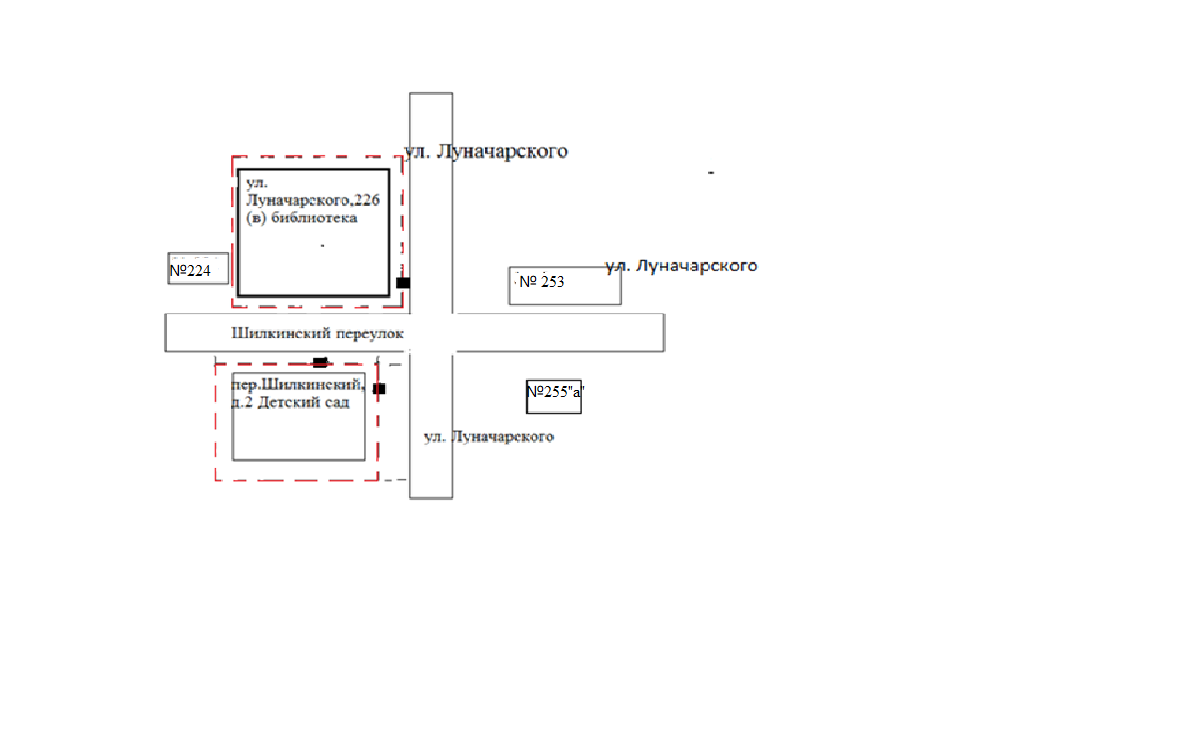 Условные обозначения: _ _ _ _ _ _ - граница прилегающей территории;- основной вход на прилегающую территориюСХЕМА № 2границ прилегающих территорий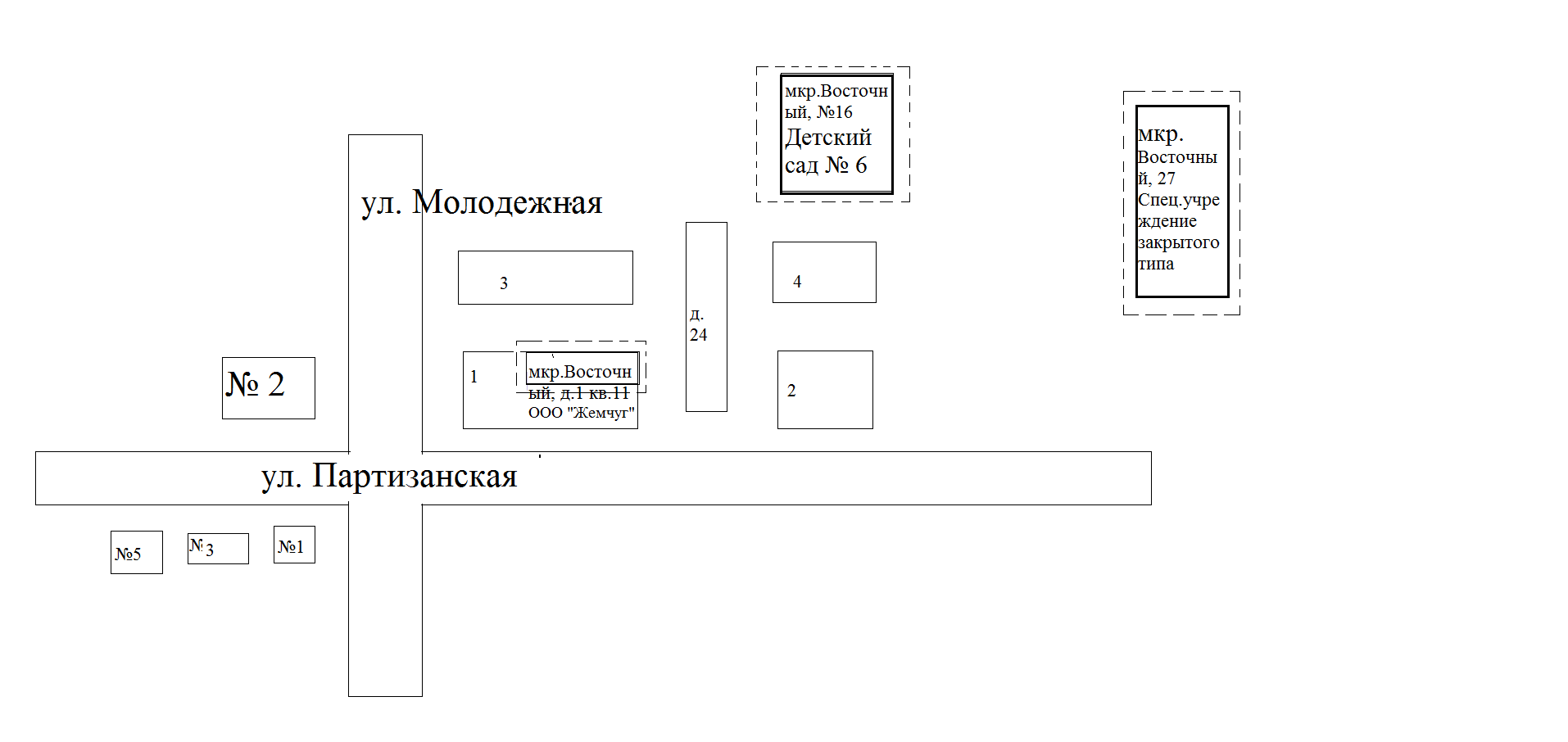 СХЕМА № 3границ прилегающих территорий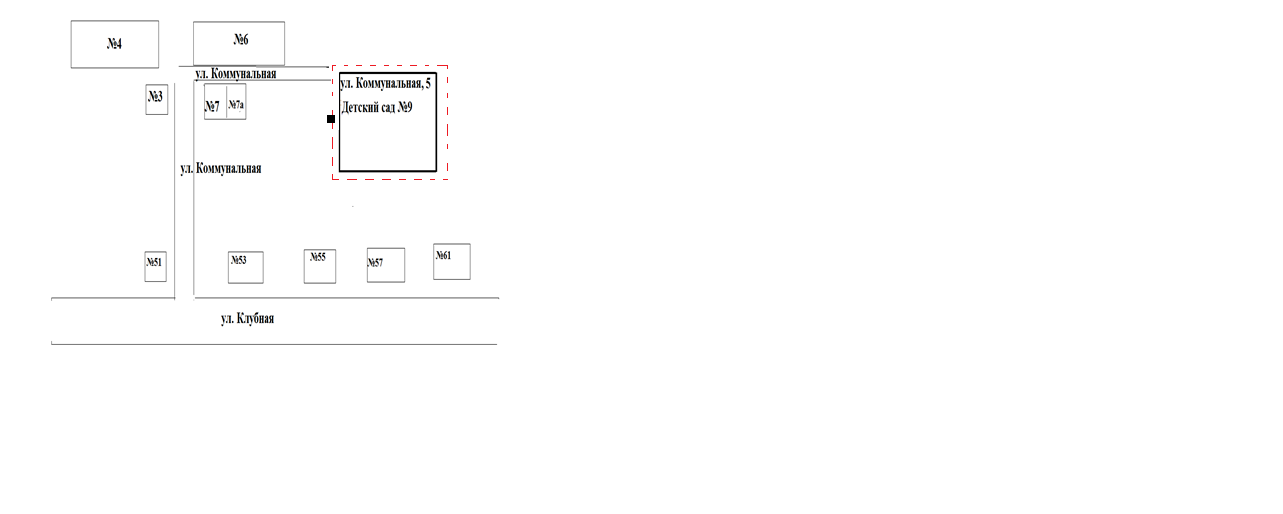 СХЕМА № 4границ прилегающих территорий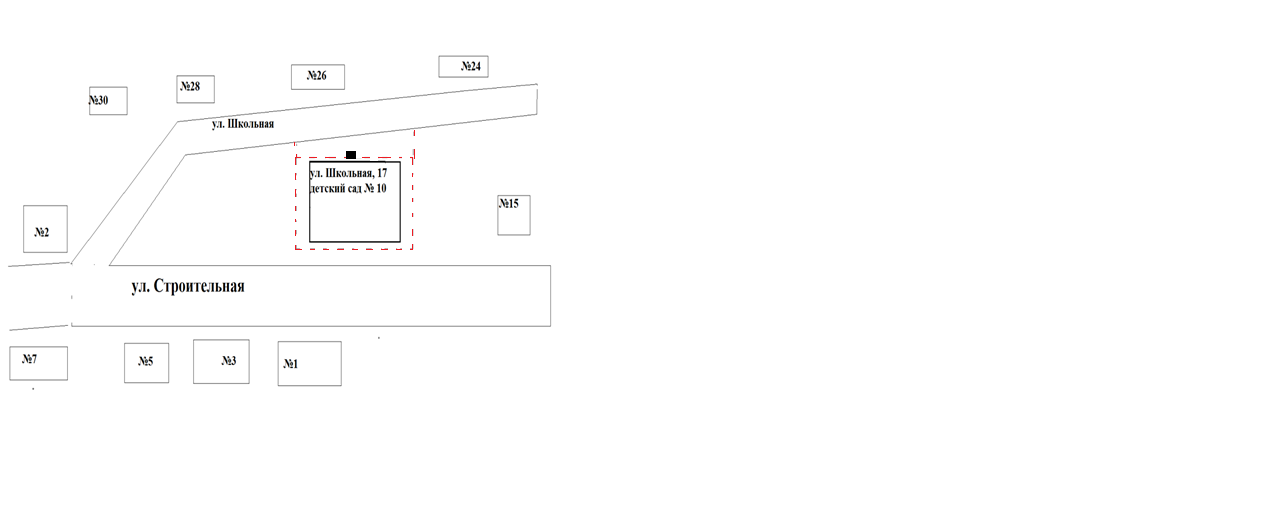 СХЕМА № 5границ прилегающих территорий	СХЕМА № 6границ прилегающих территорий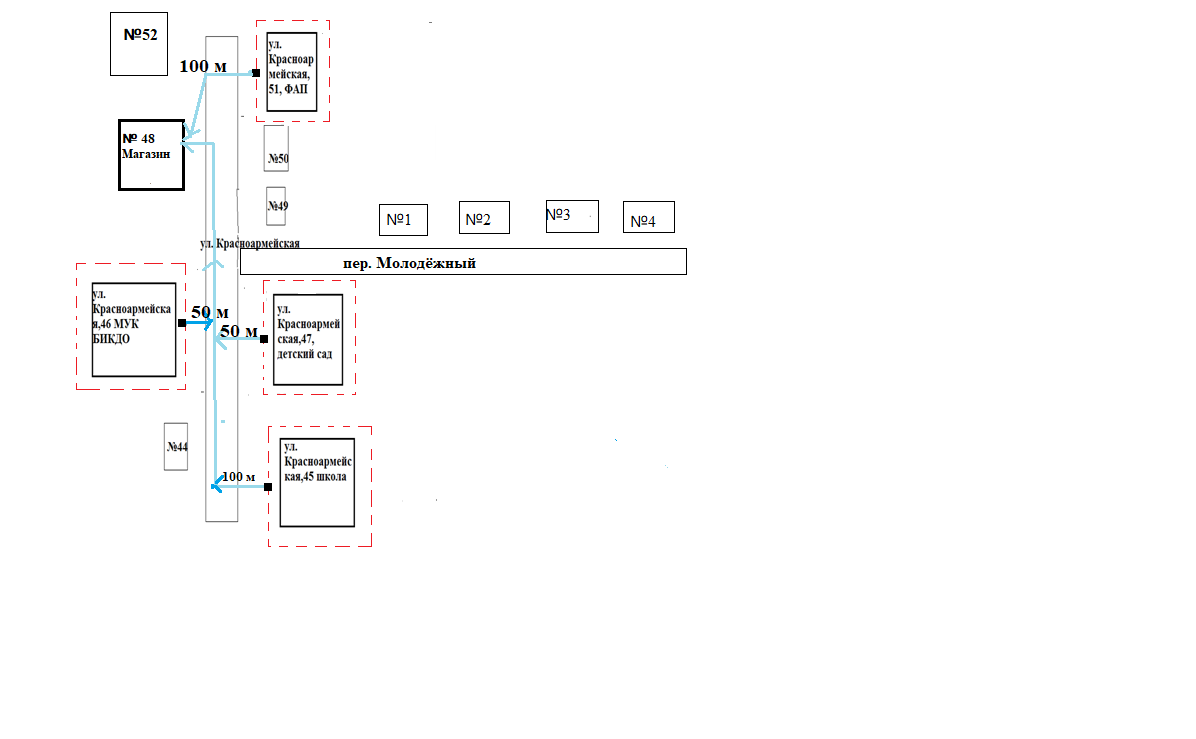 СХЕМА № 7границ прилегающих территорий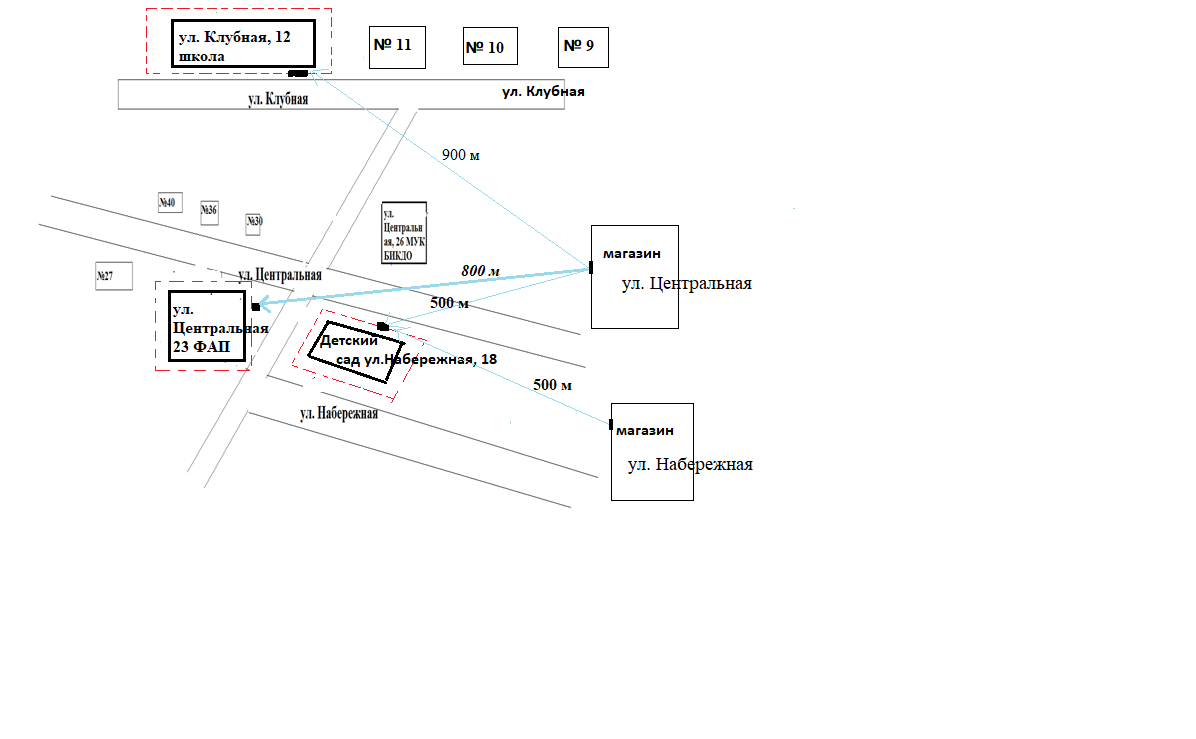 СХЕМА № 8границ прилегающих территорий	150 м	150 м	49 мСХЕМА № 9границ прилегающих территорий	106 мСХЕМА № 10границ прилегающих территорий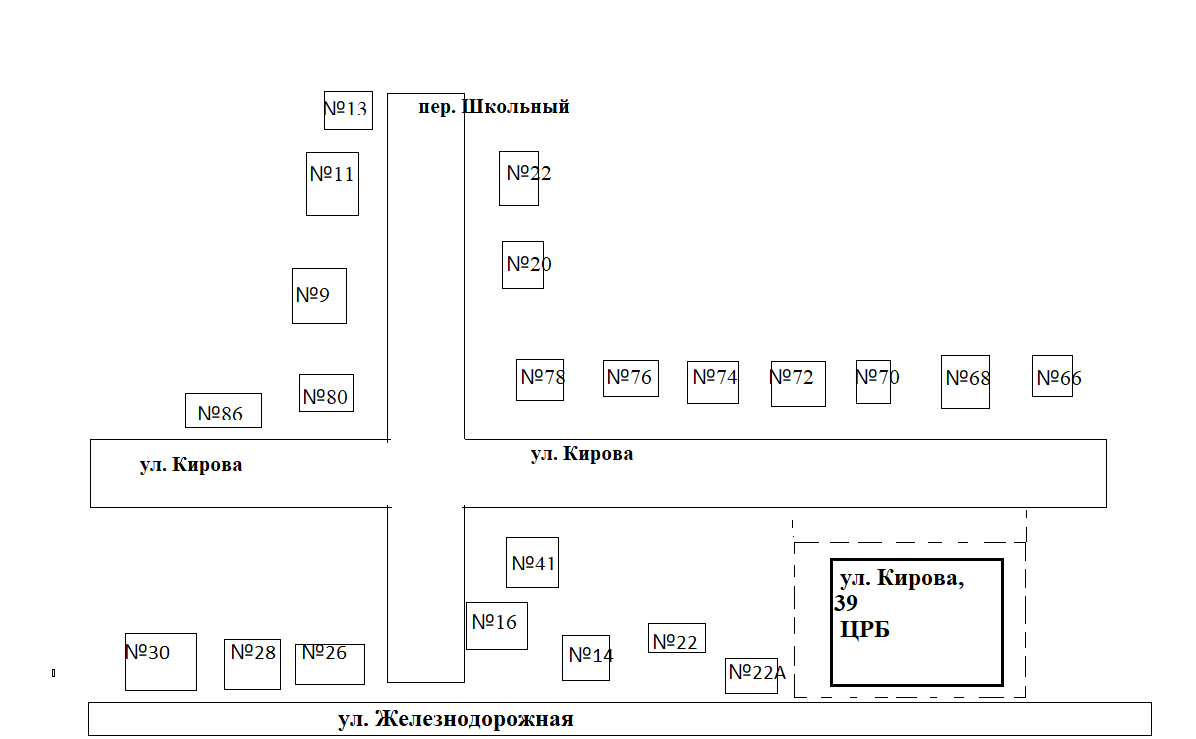 СХЕМА № 11границ прилегающих территорий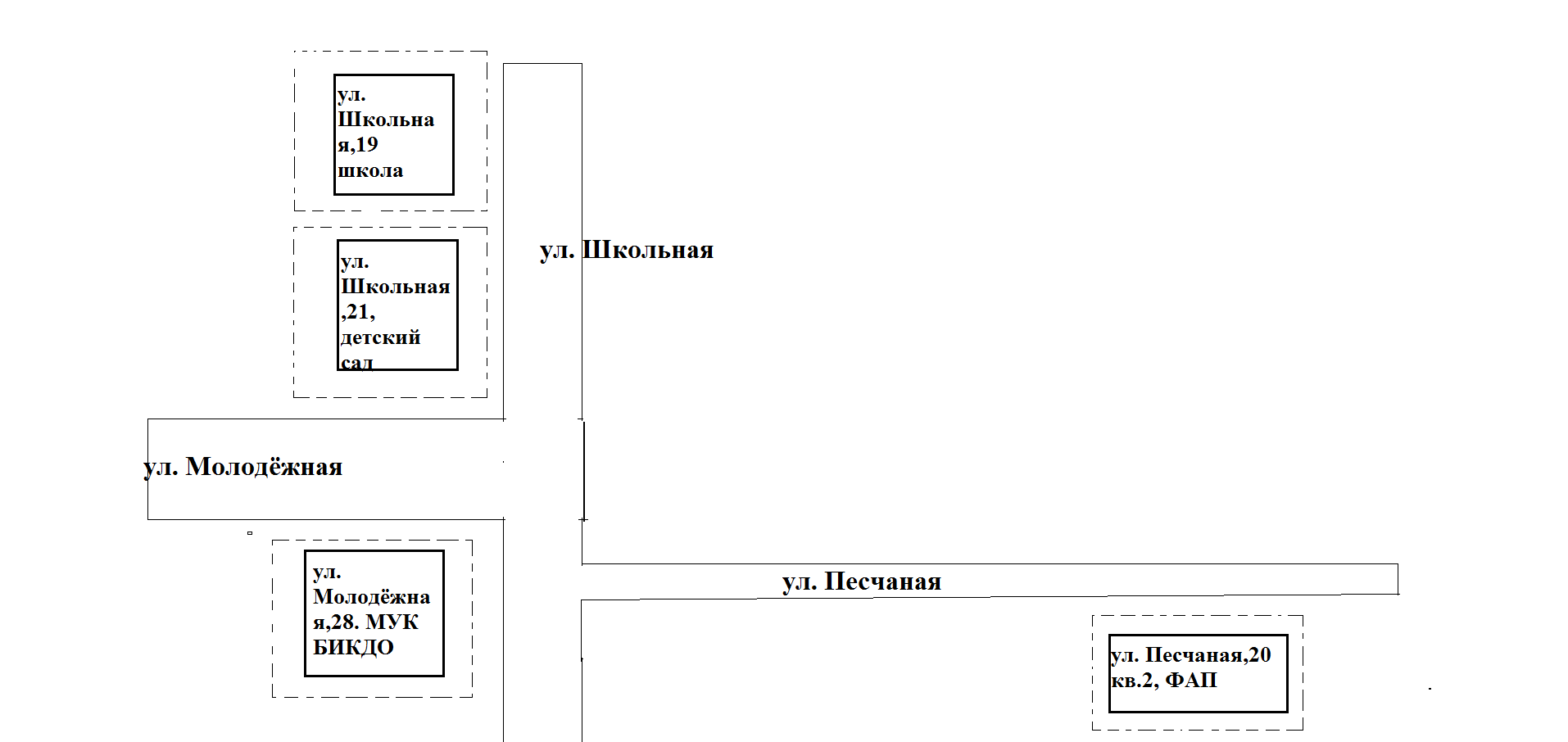 СХЕМА № 12границ прилегающих территорий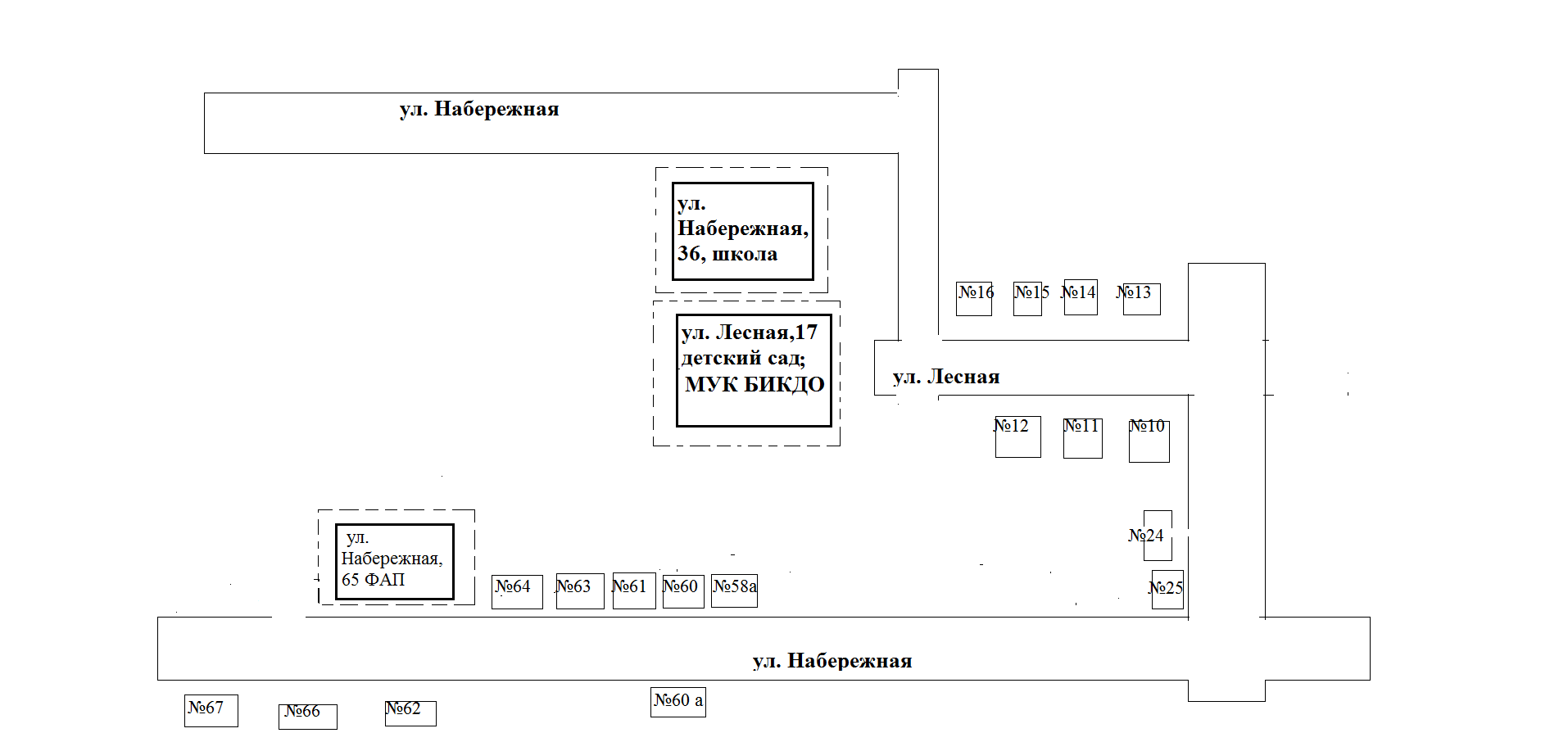 СХЕМА № 13границ прилегающих территорийСХЕМА № 14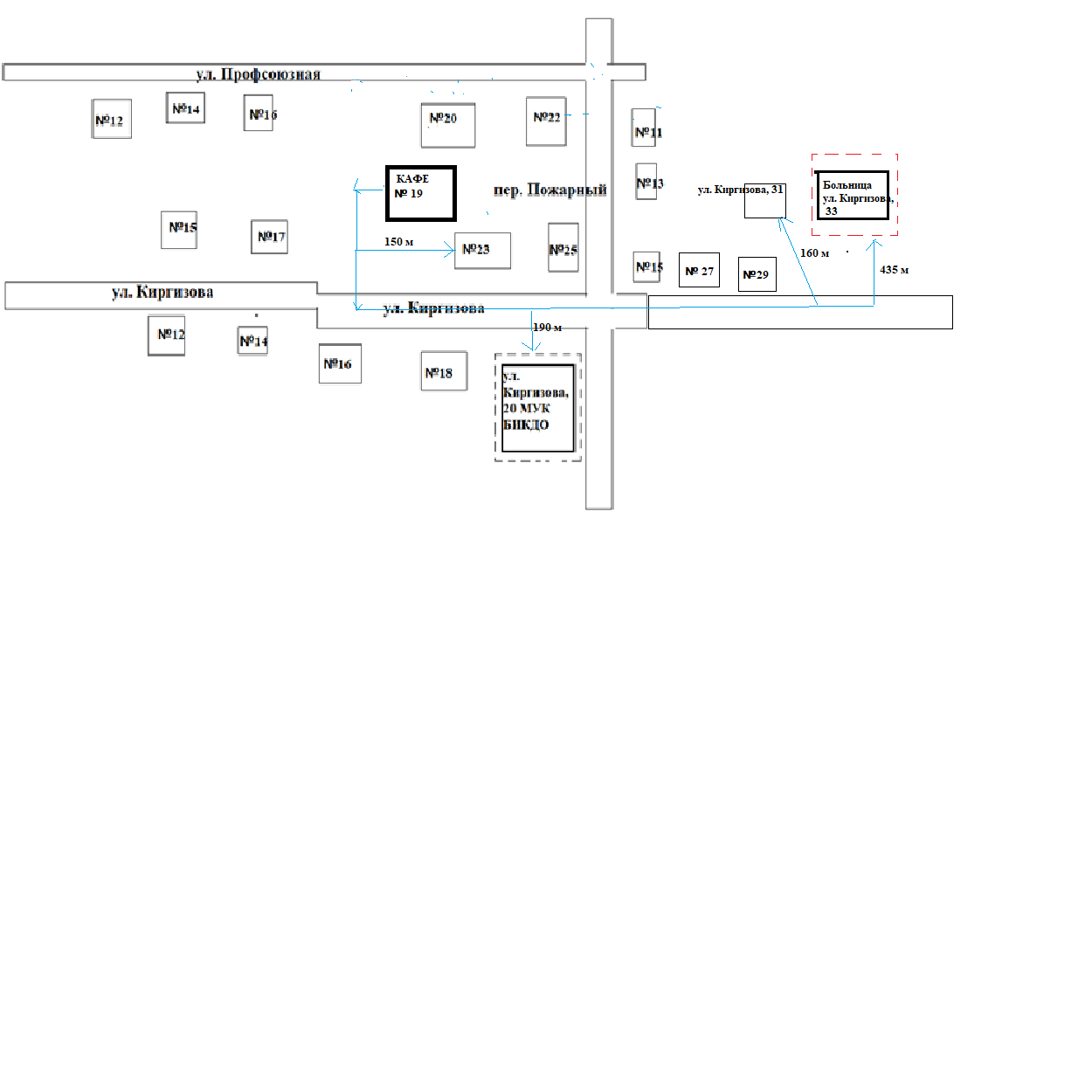 границ прилегающих территорий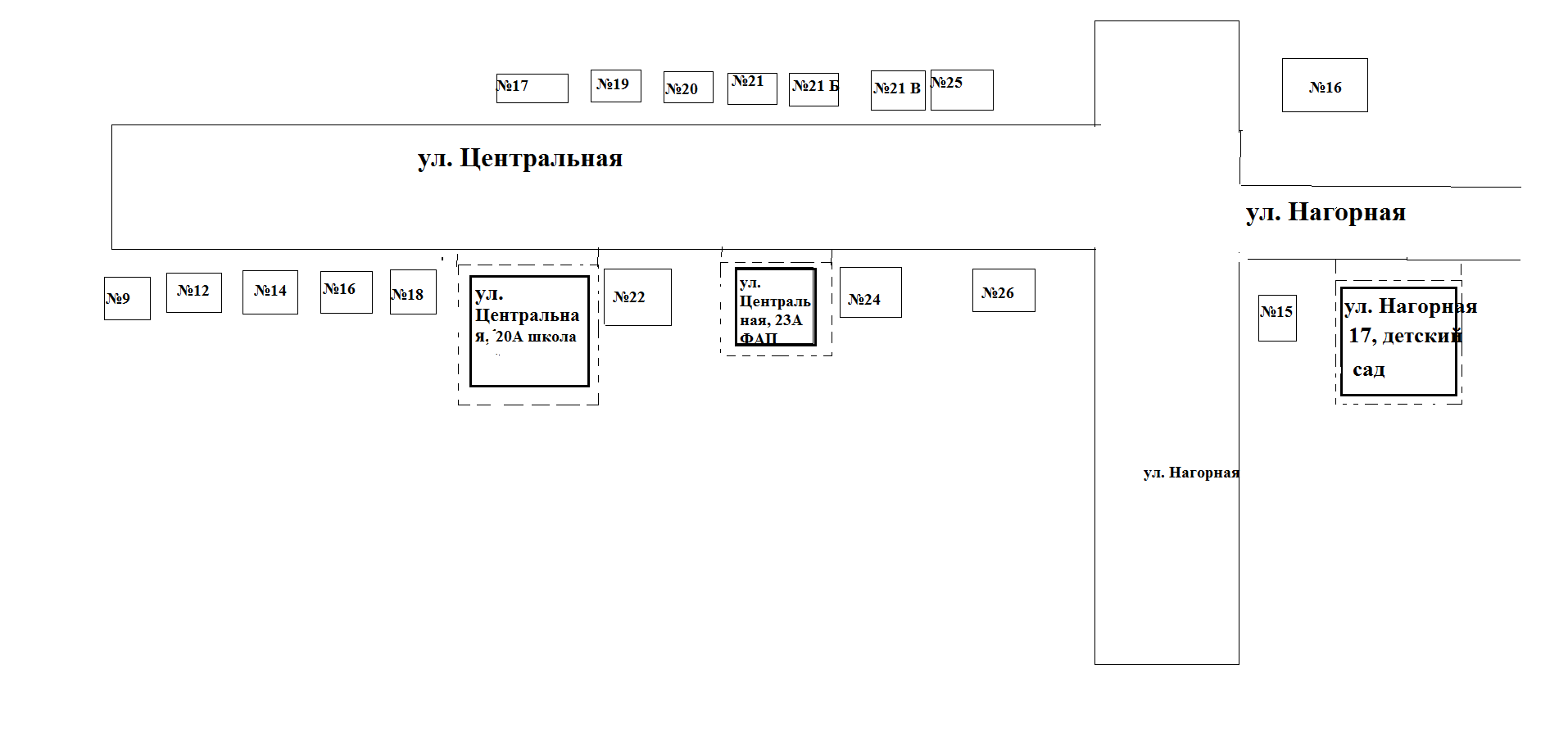 СХЕМА № 15границ прилегающих территорий	500 м	100 мСХЕМА № 16границ прилегающих территорий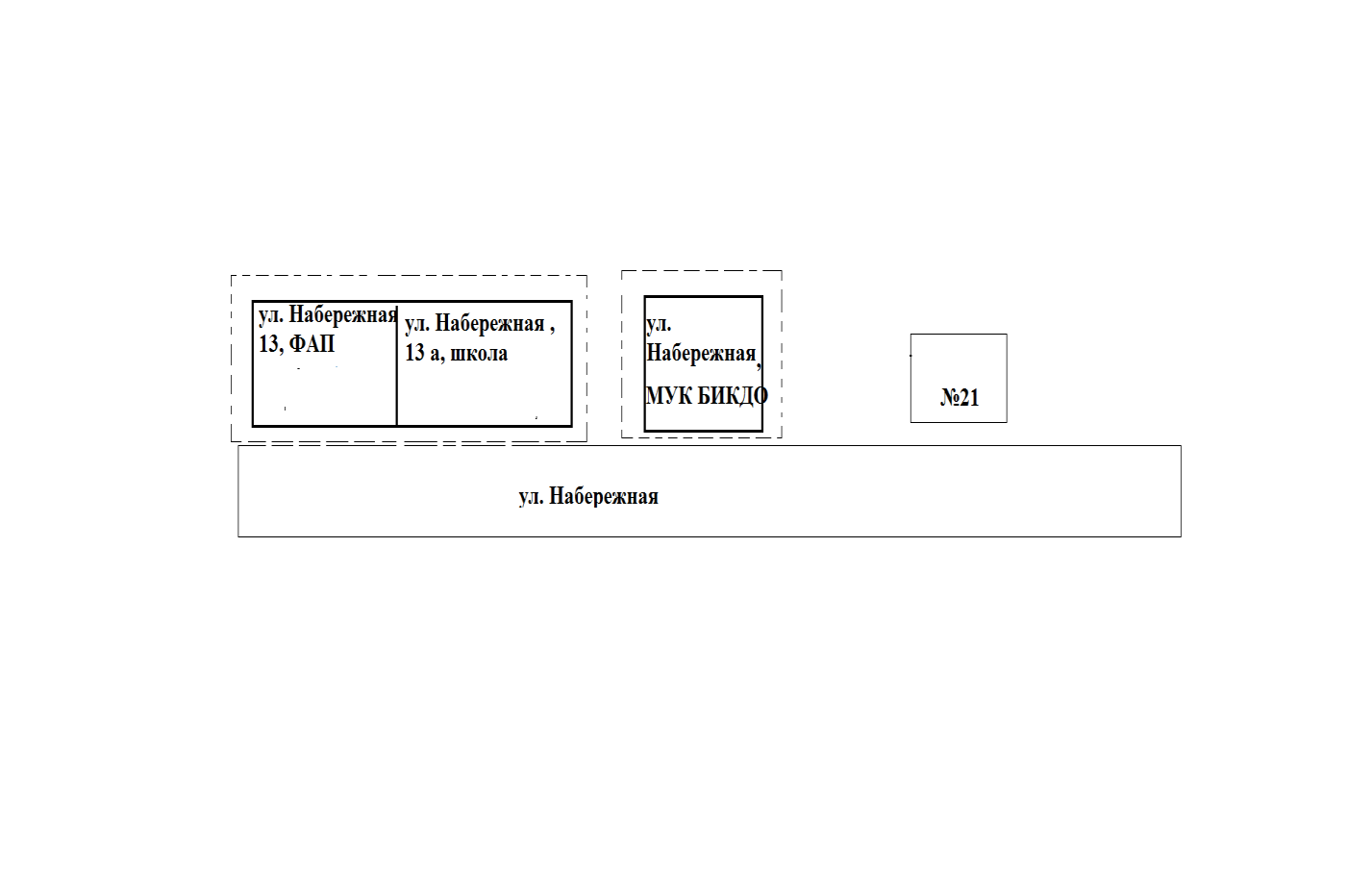 СХЕМА № 17границ прилегающих территорий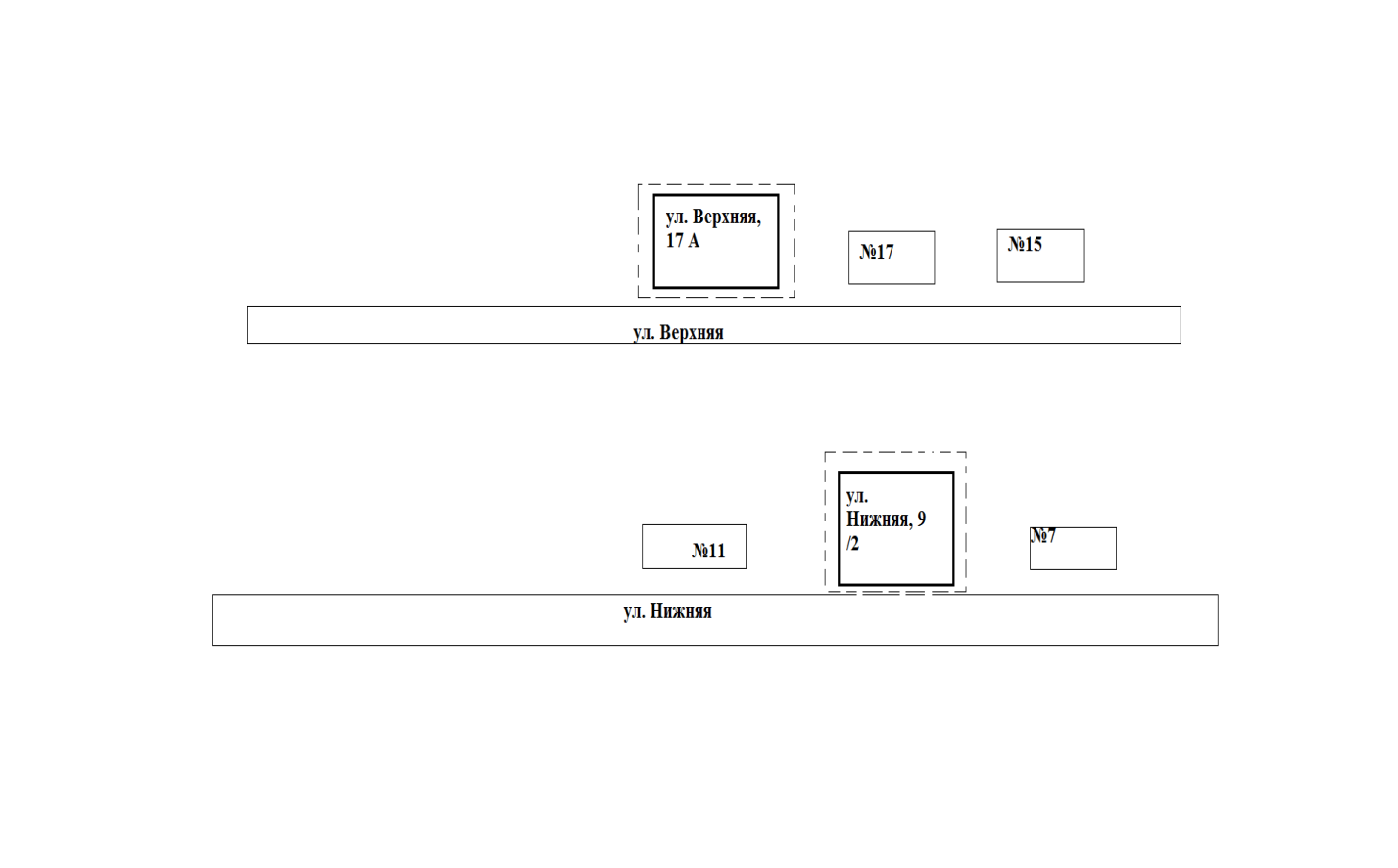 СХЕМА № 18границ прилегающих территорий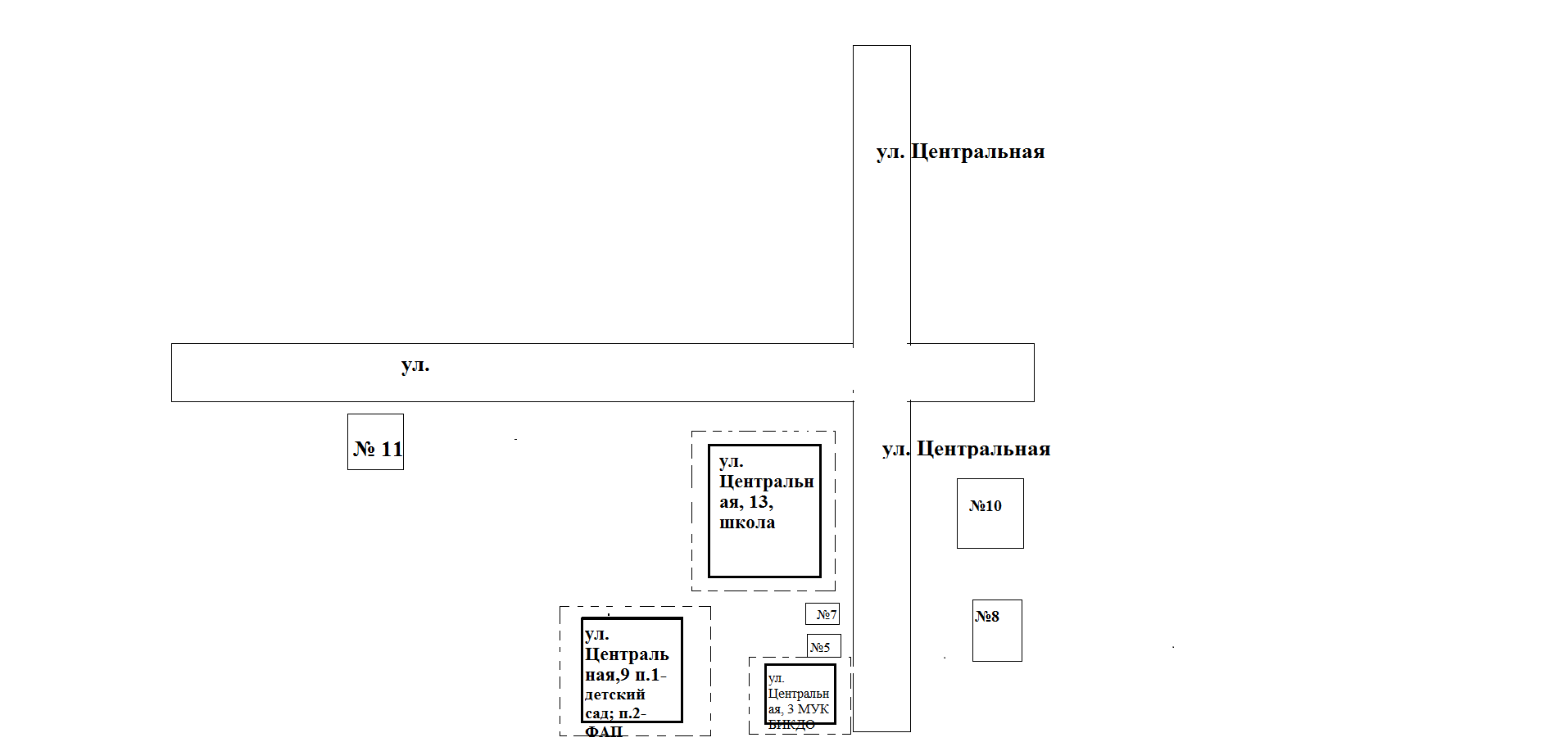 СХЕМА № 19границ прилегающих территорий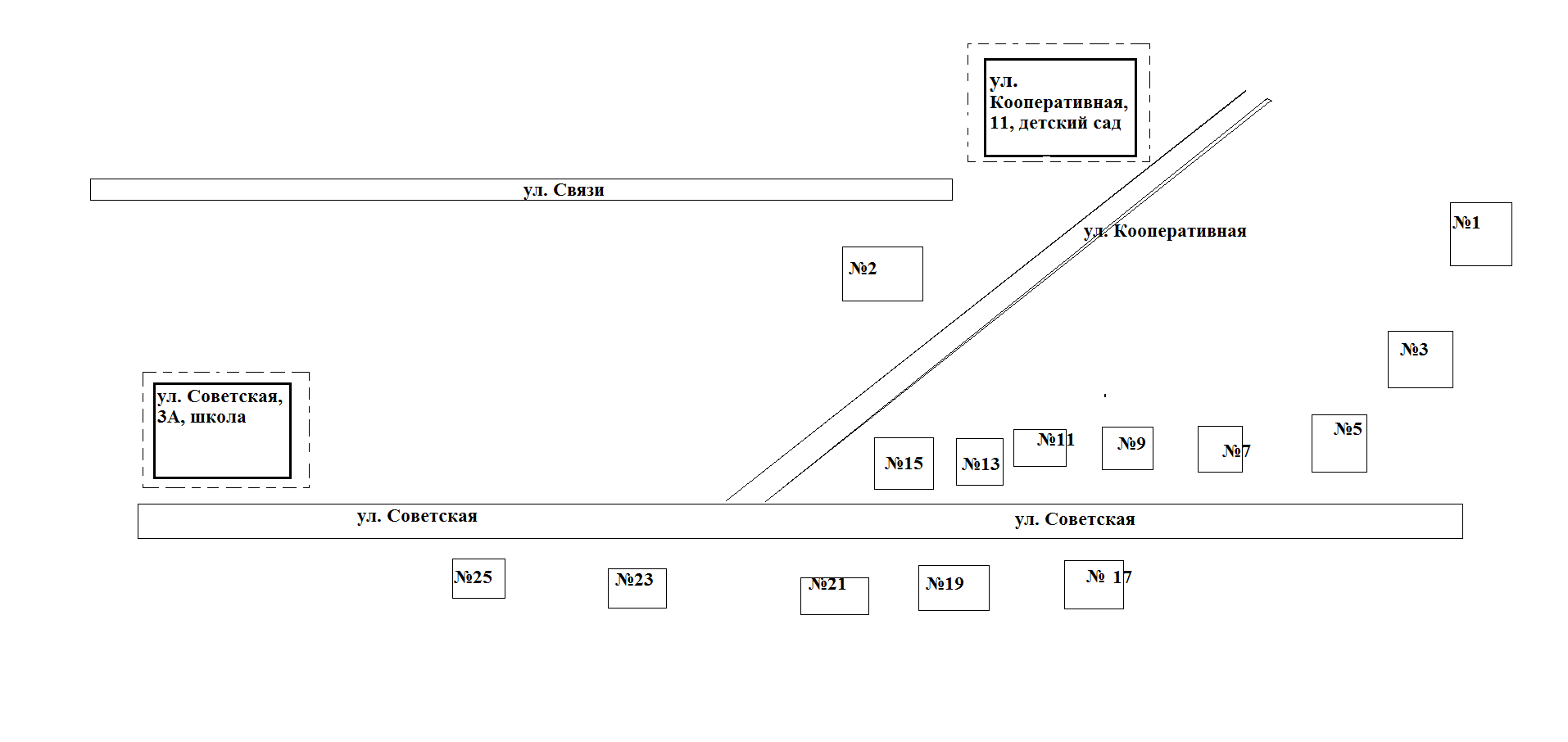 СХЕМА № 20границ прилегающих территорий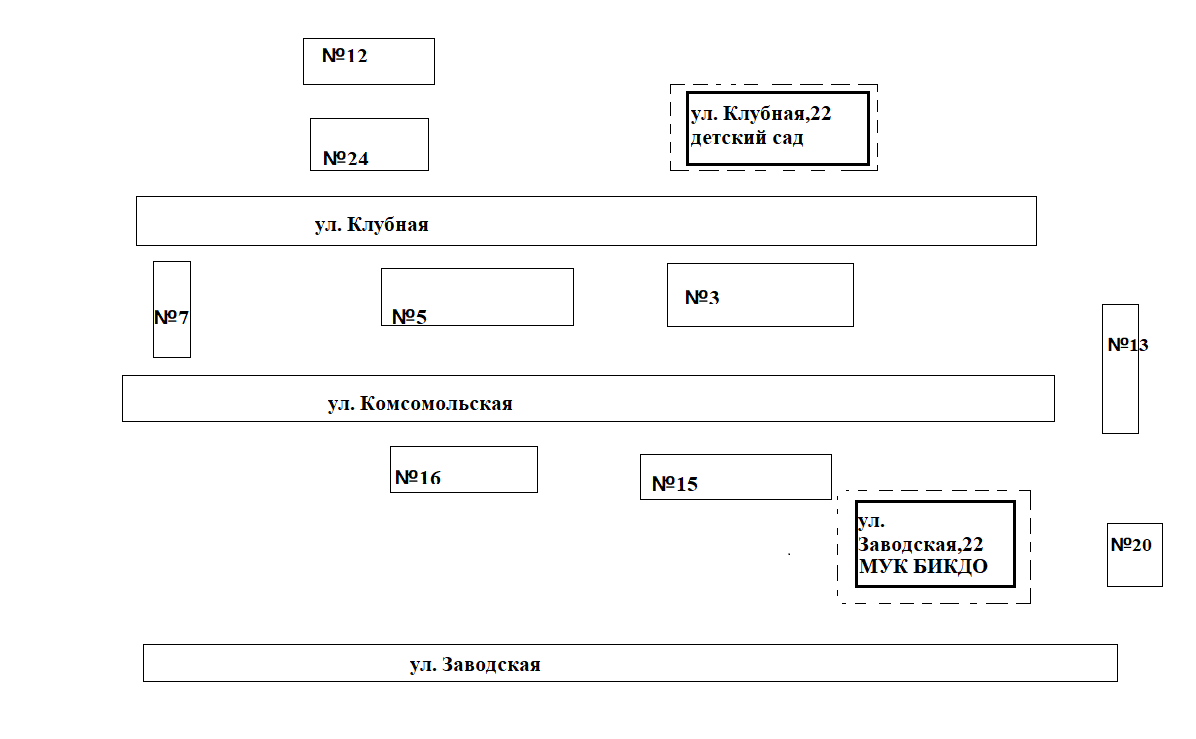 СХЕМА № 21границ прилегающих территорий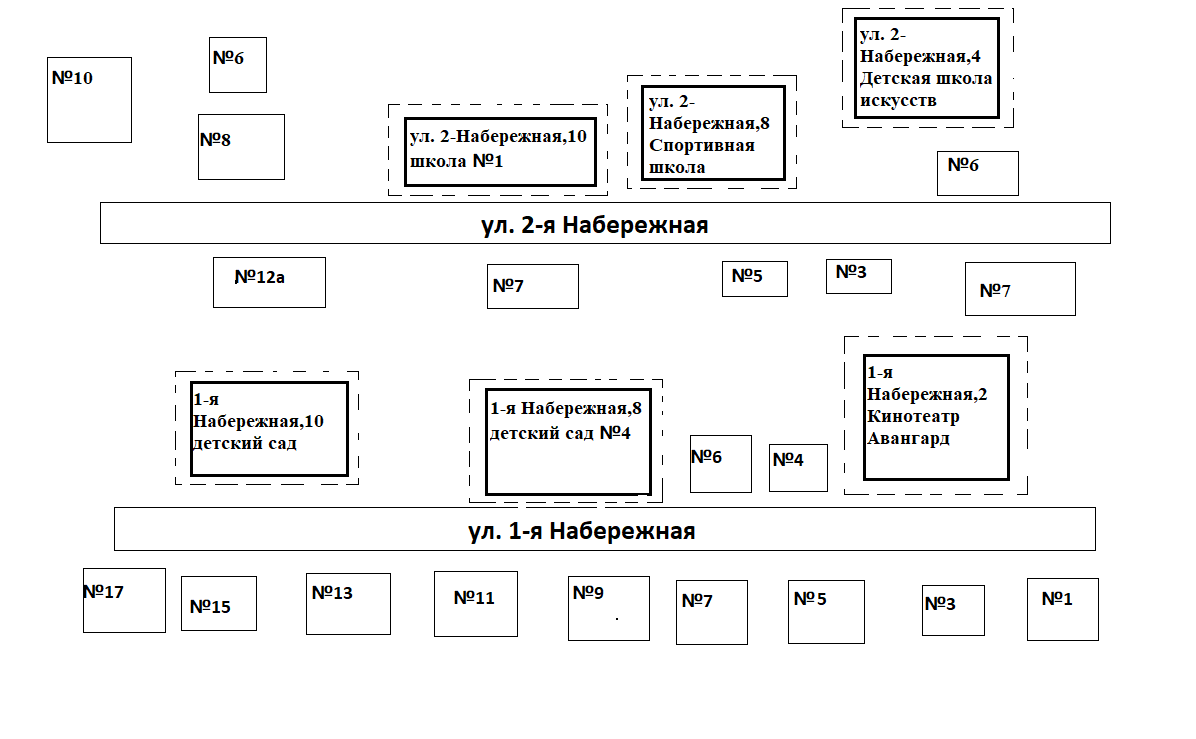 СХЕМА № 22границ прилегающих территорий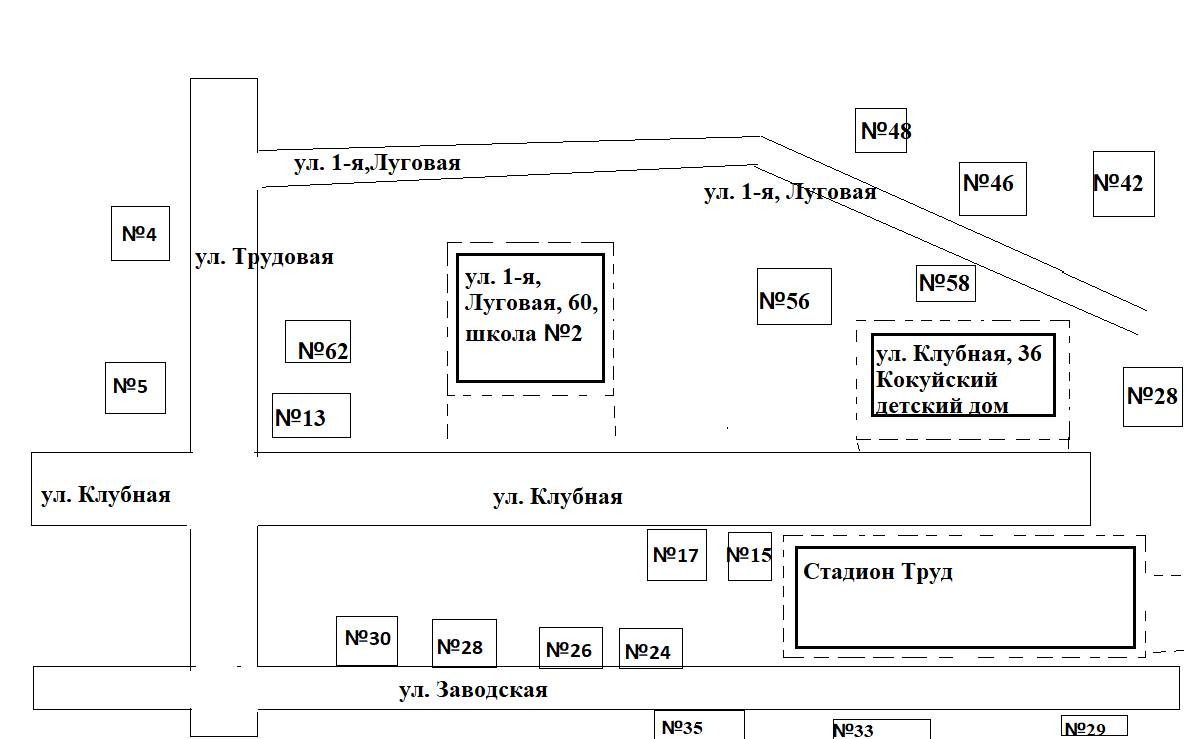 СХЕМА № 23границ прилегающих территорий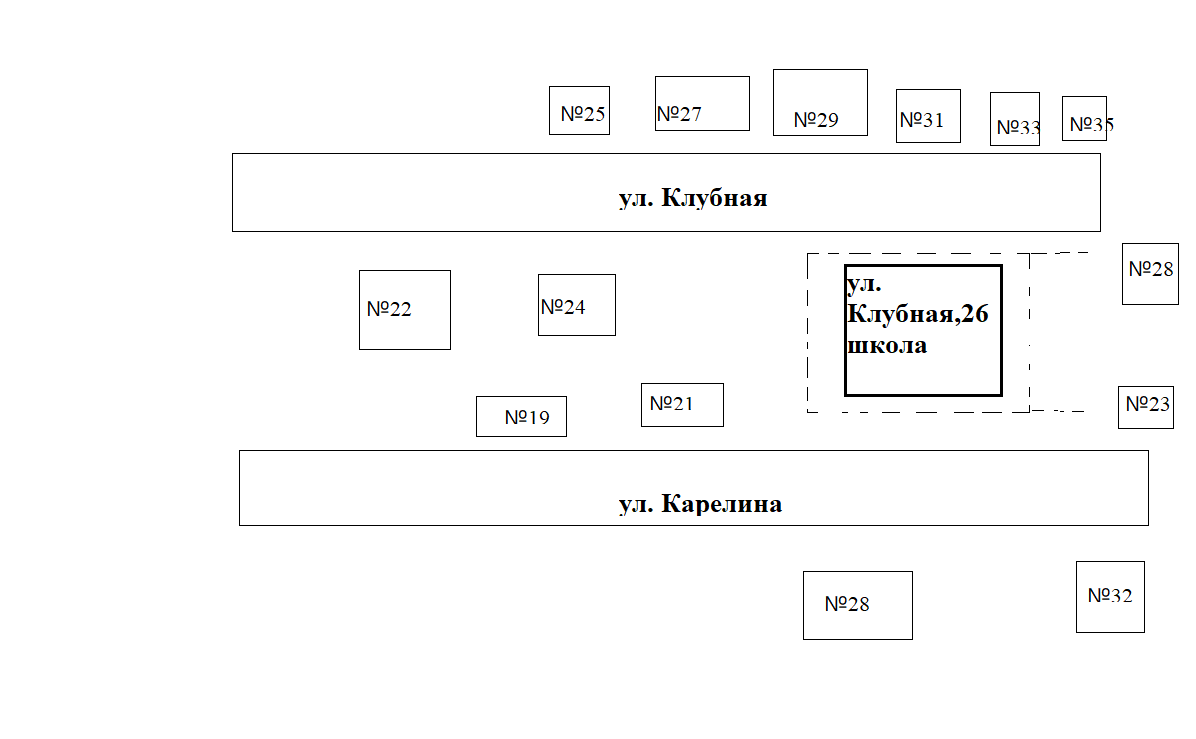 СХЕМА № 24границ прилегающих территорий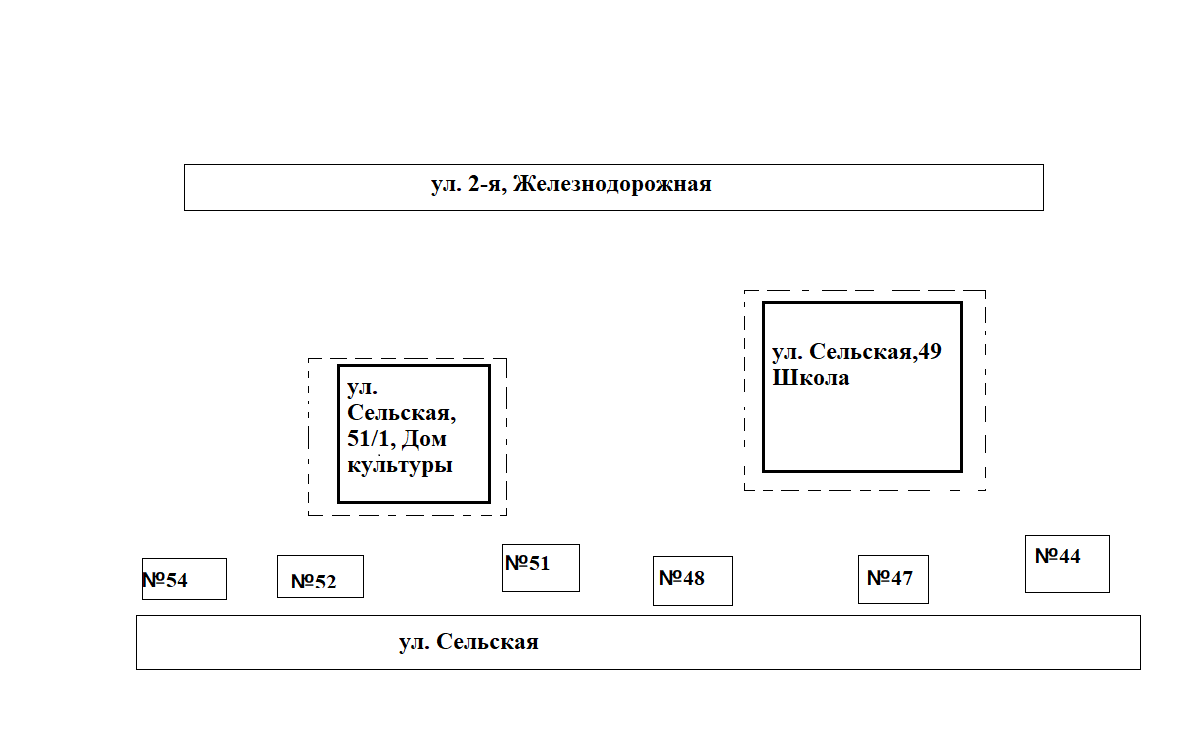 СХЕМА № 25границ прилегающих территорий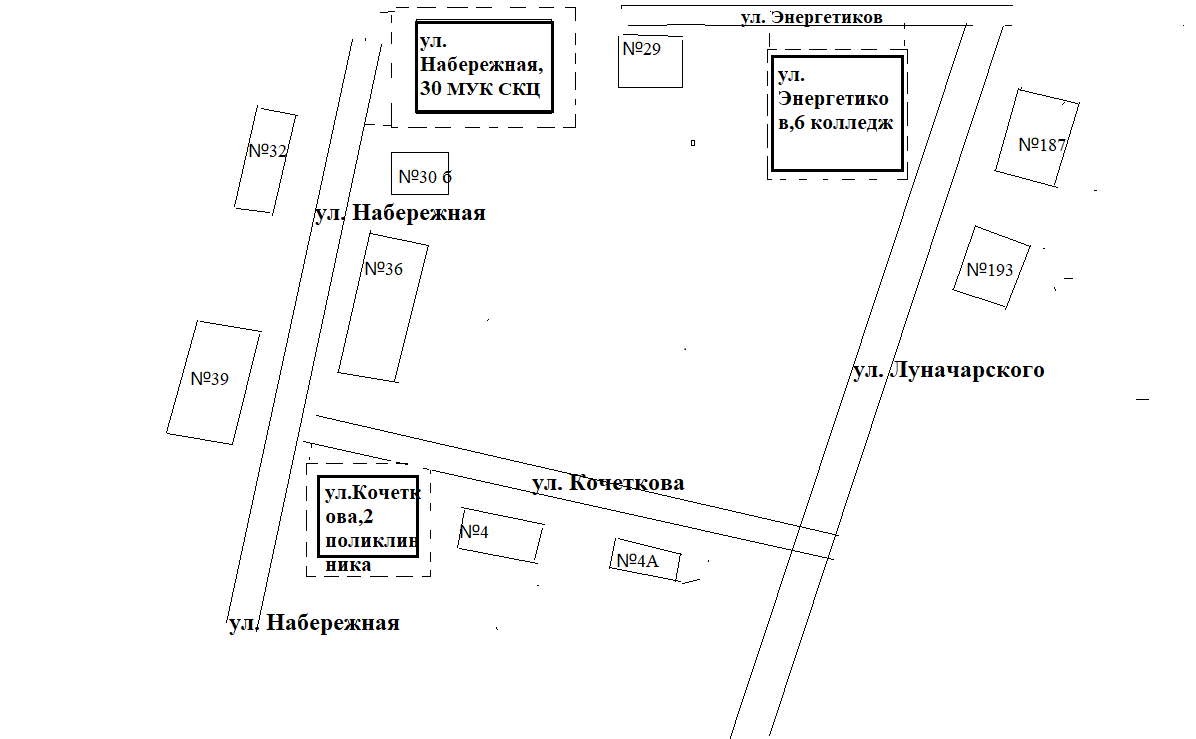 СХЕМА № 26границ прилегающих территорий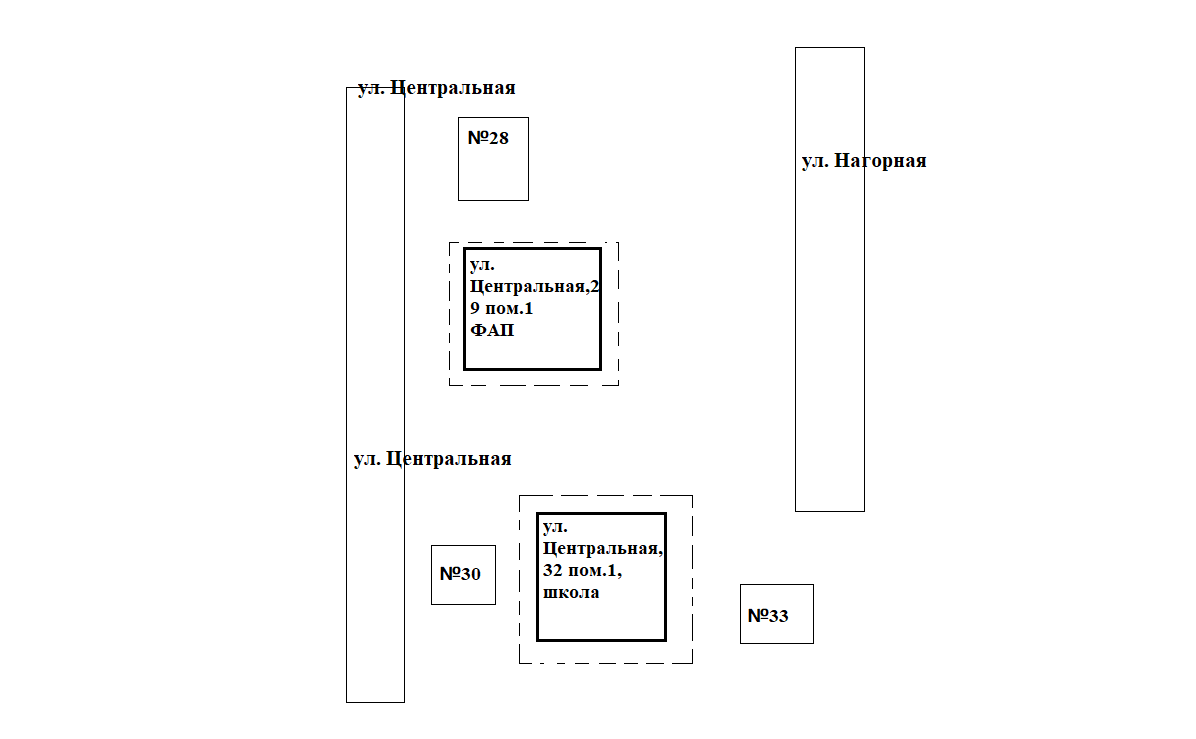 СХЕМА № 27границ прилегающих территорий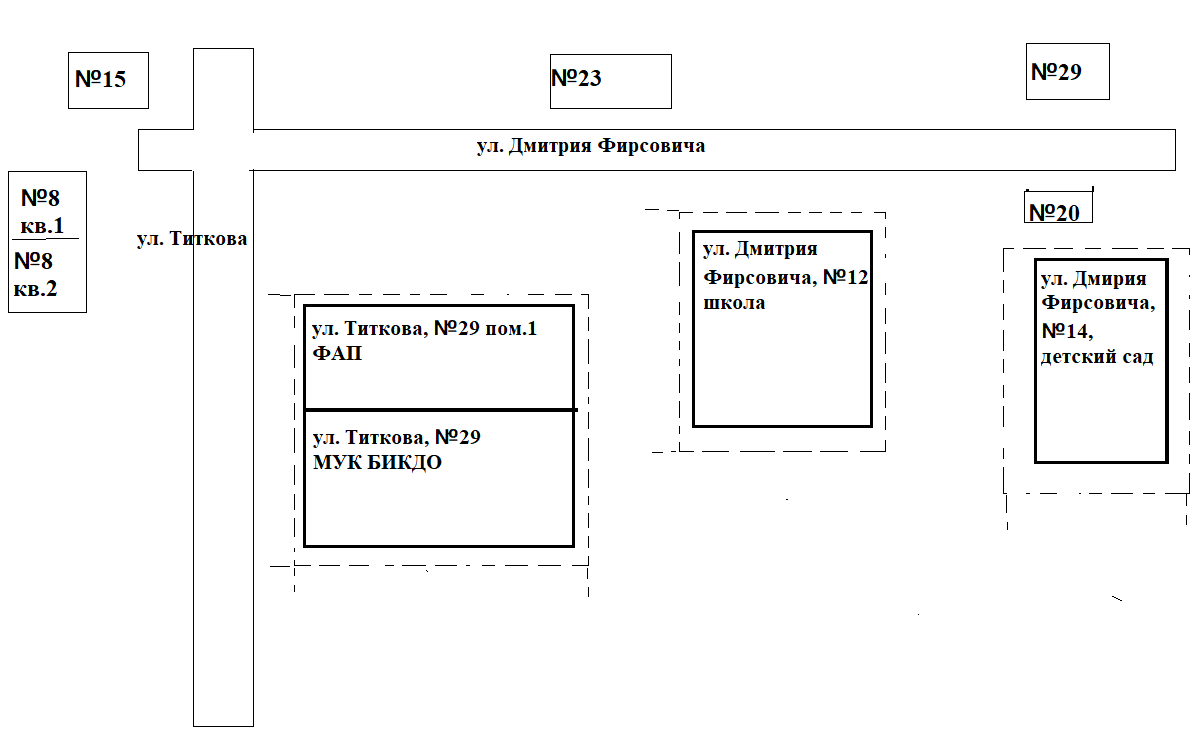 СХЕМА № 28границ прилегающих территорий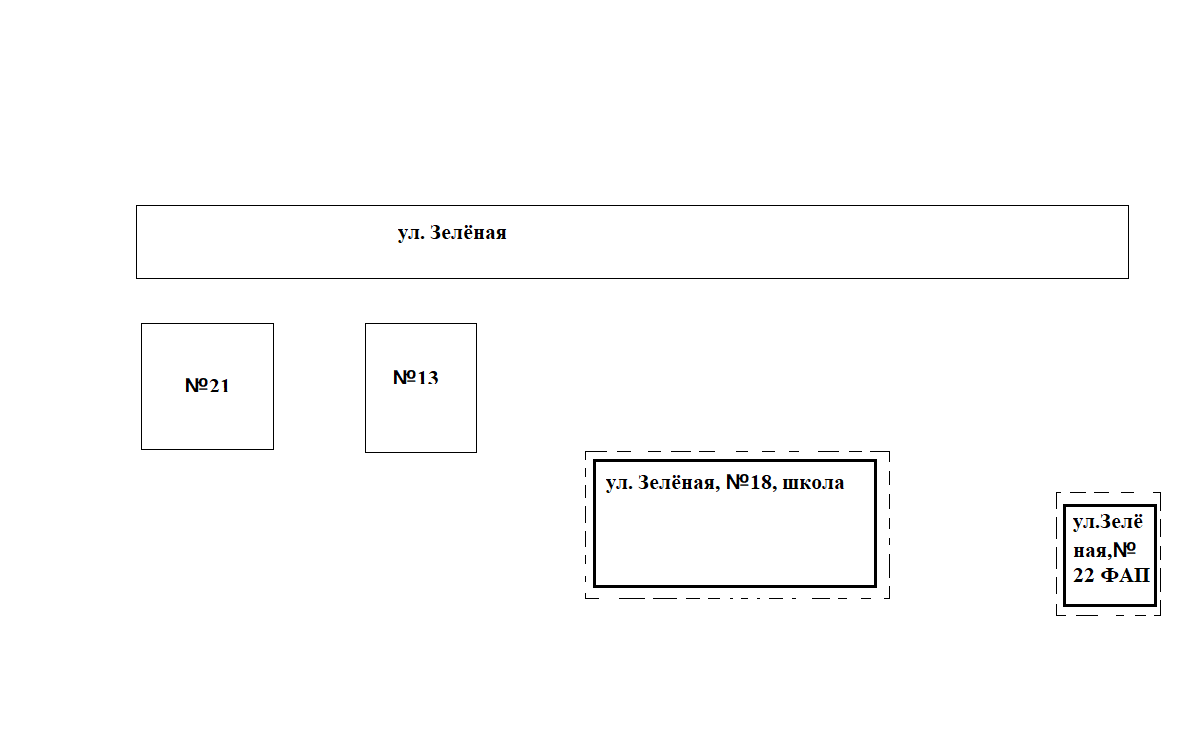 СХЕМА № 29границ прилегающих территорий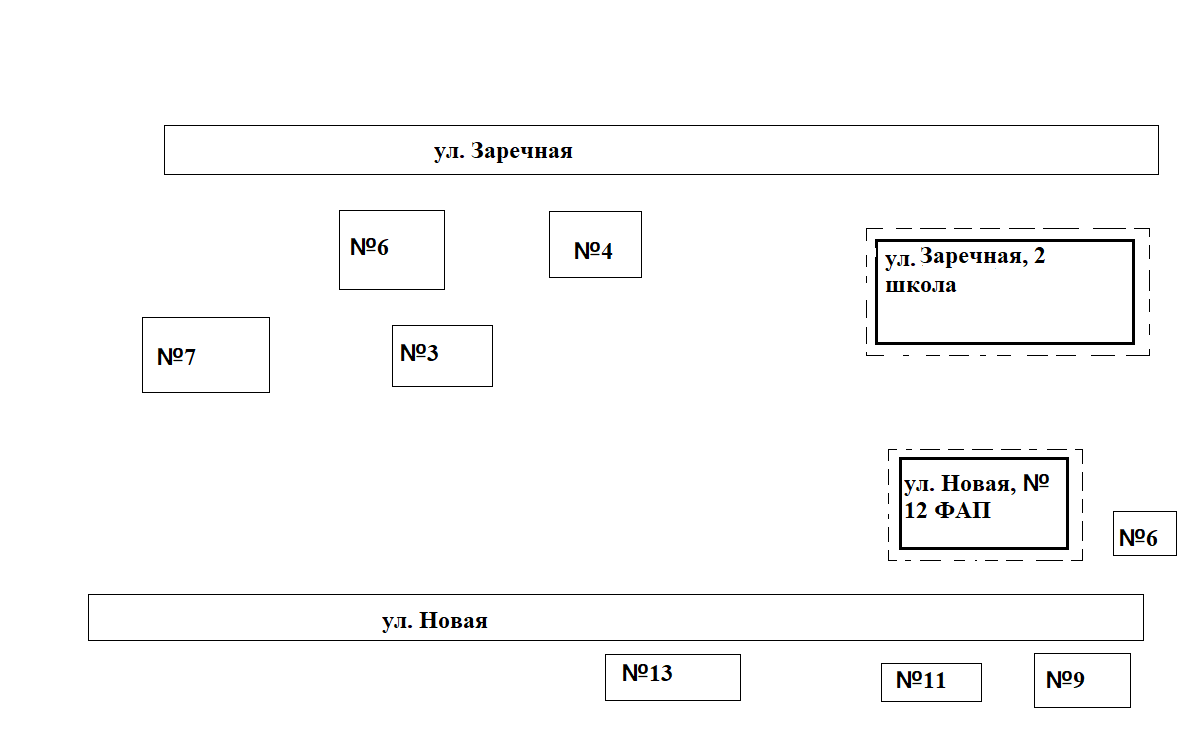 СХЕМА № 30границ прилегающих территорий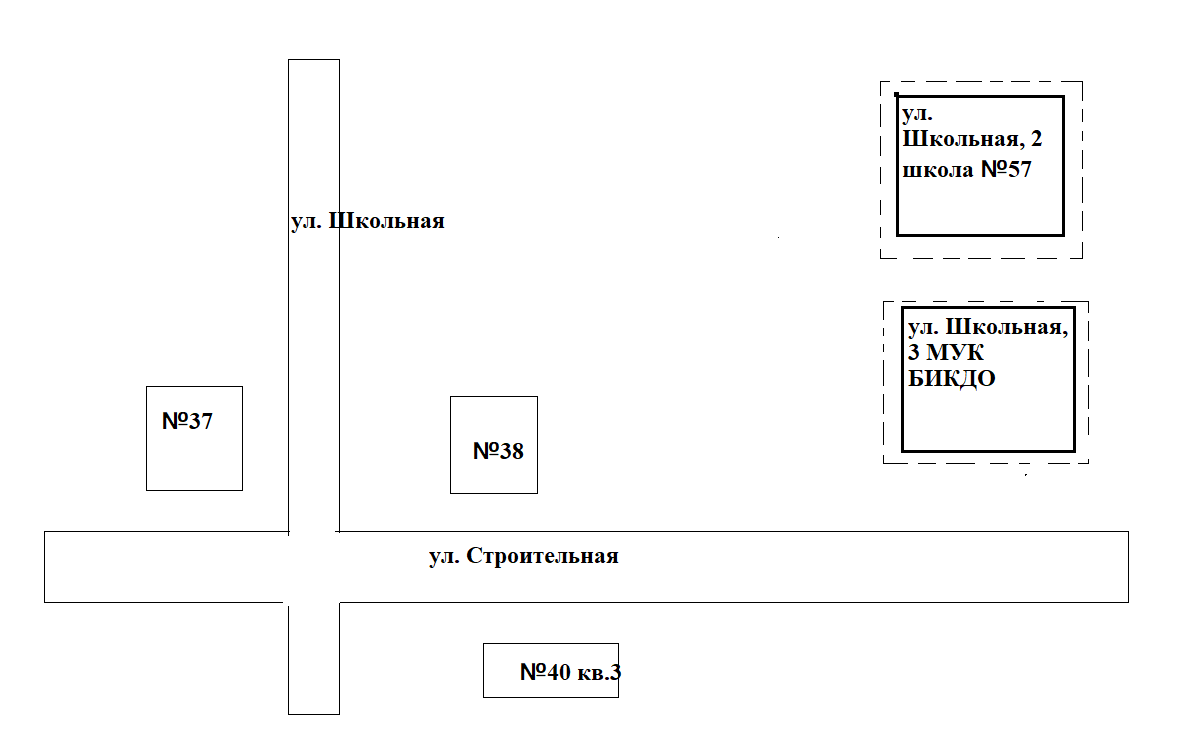 СХЕМА № 31границ прилегающих территорий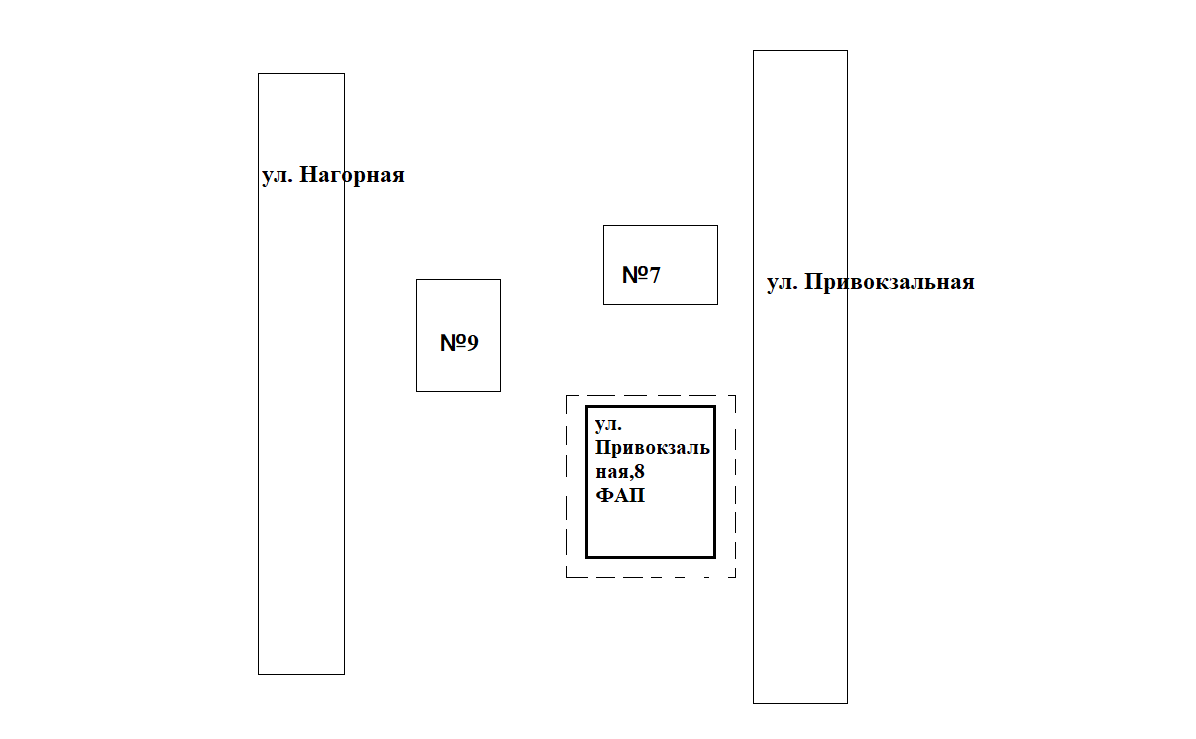 СХЕМА № 32границ прилегающих территорий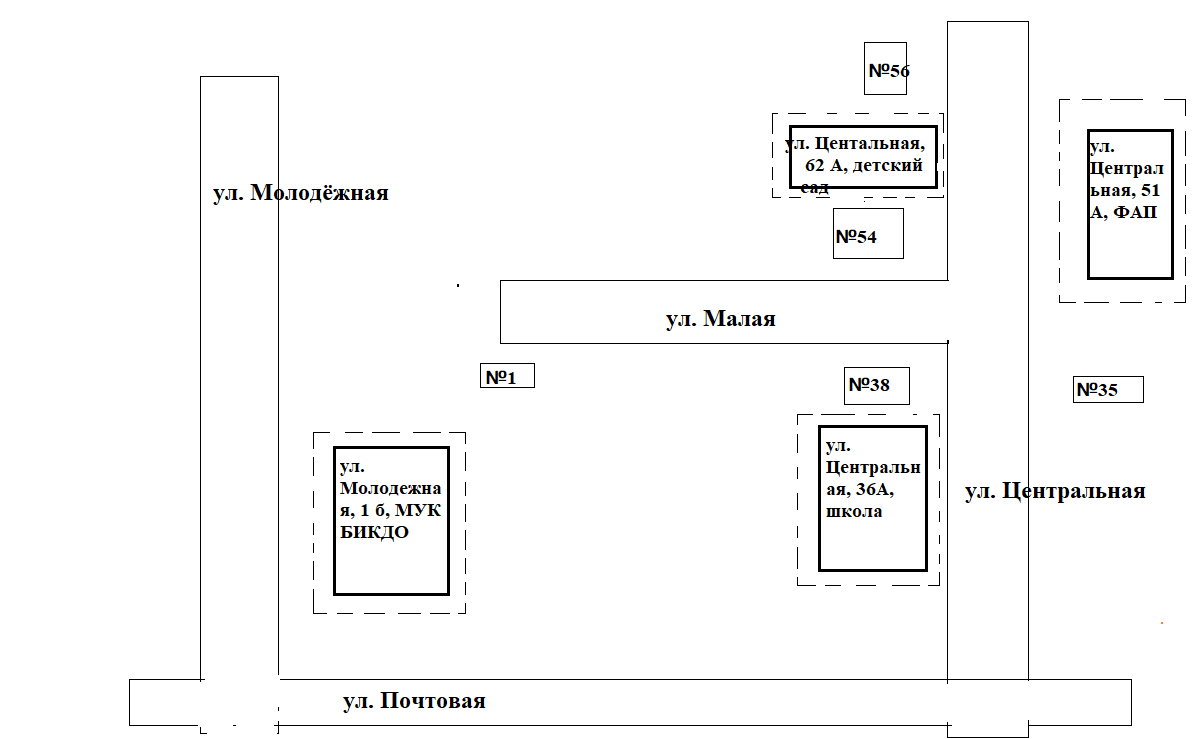 СХЕМА № 33границ прилегающих территорий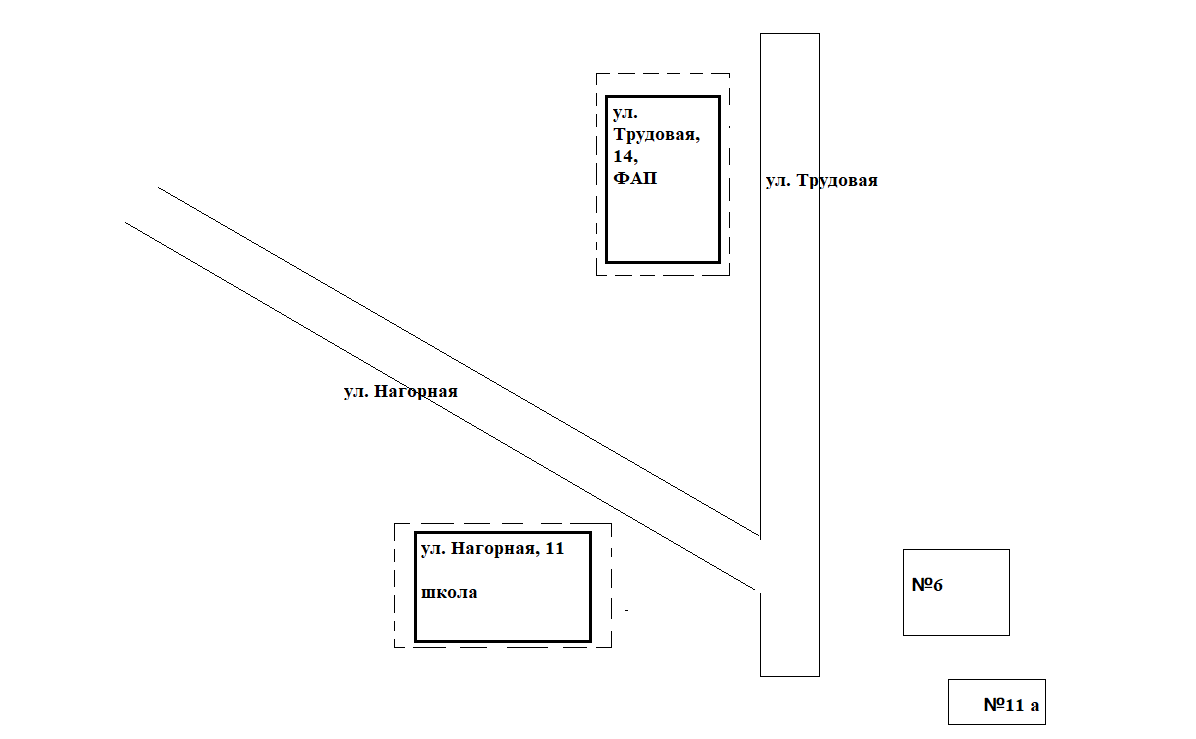 СХЕМА № 34границ прилегающих территорий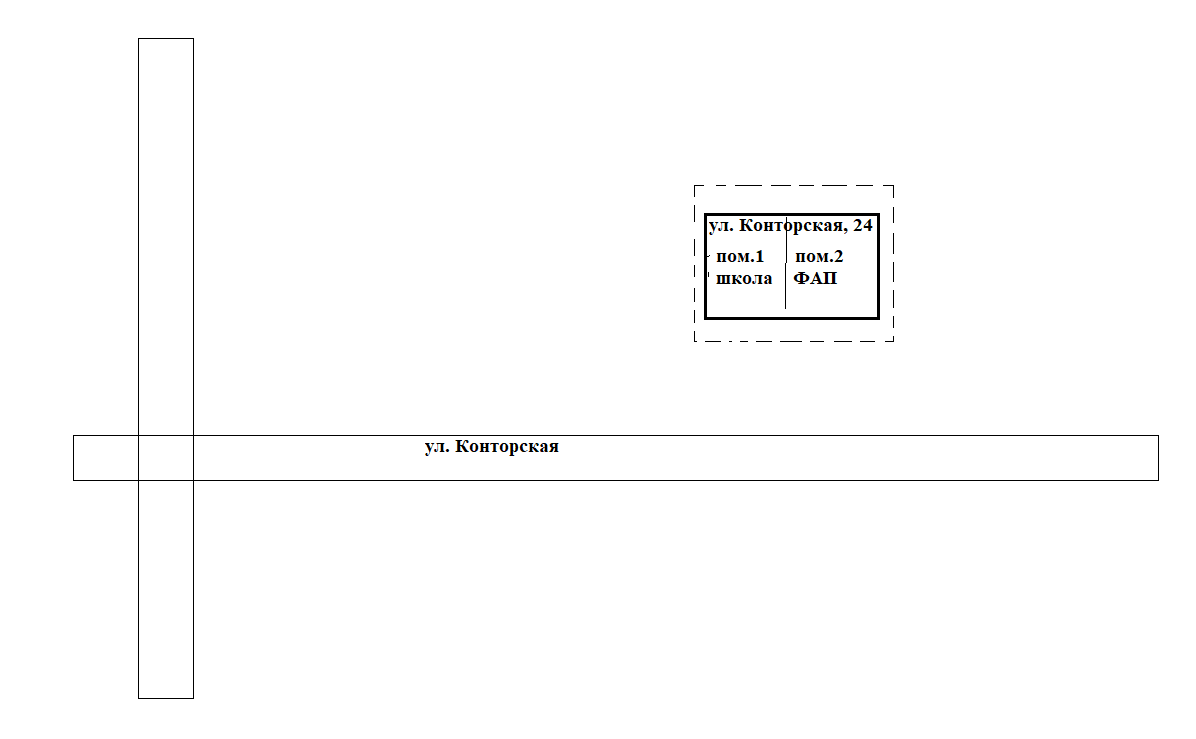 СХЕМА № 35границ прилегающих территорий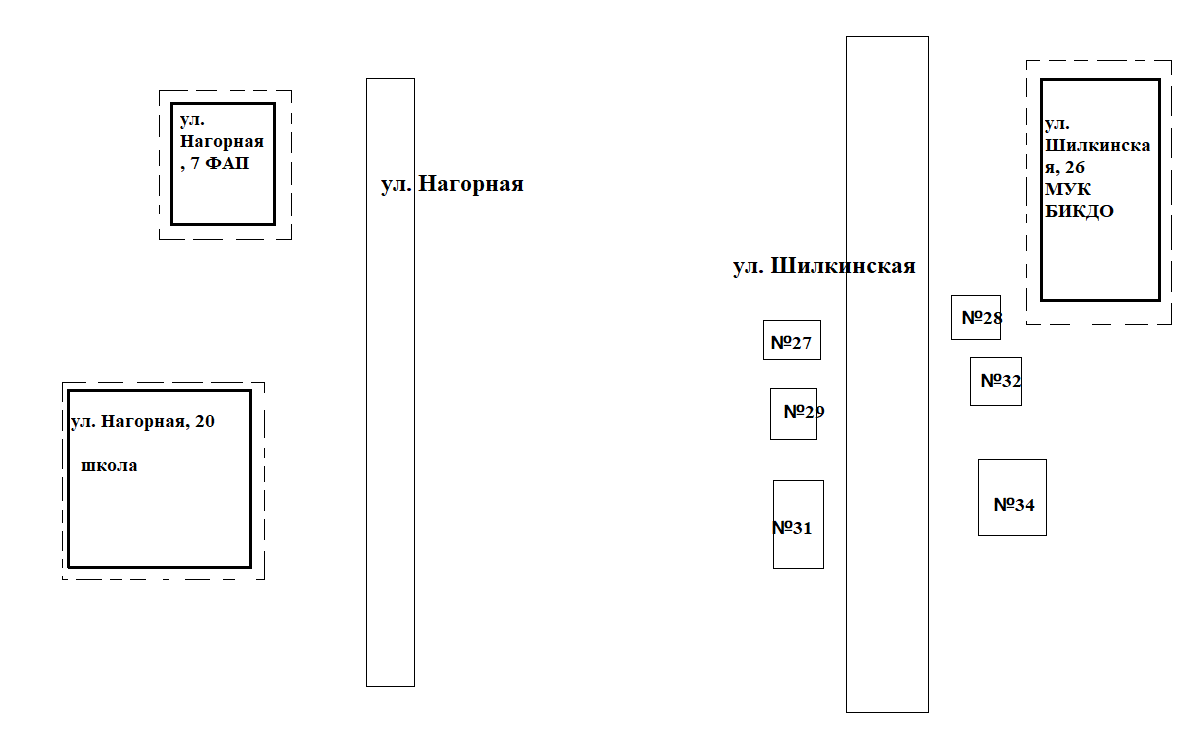 СХЕМА № 36границ прилегающих территорий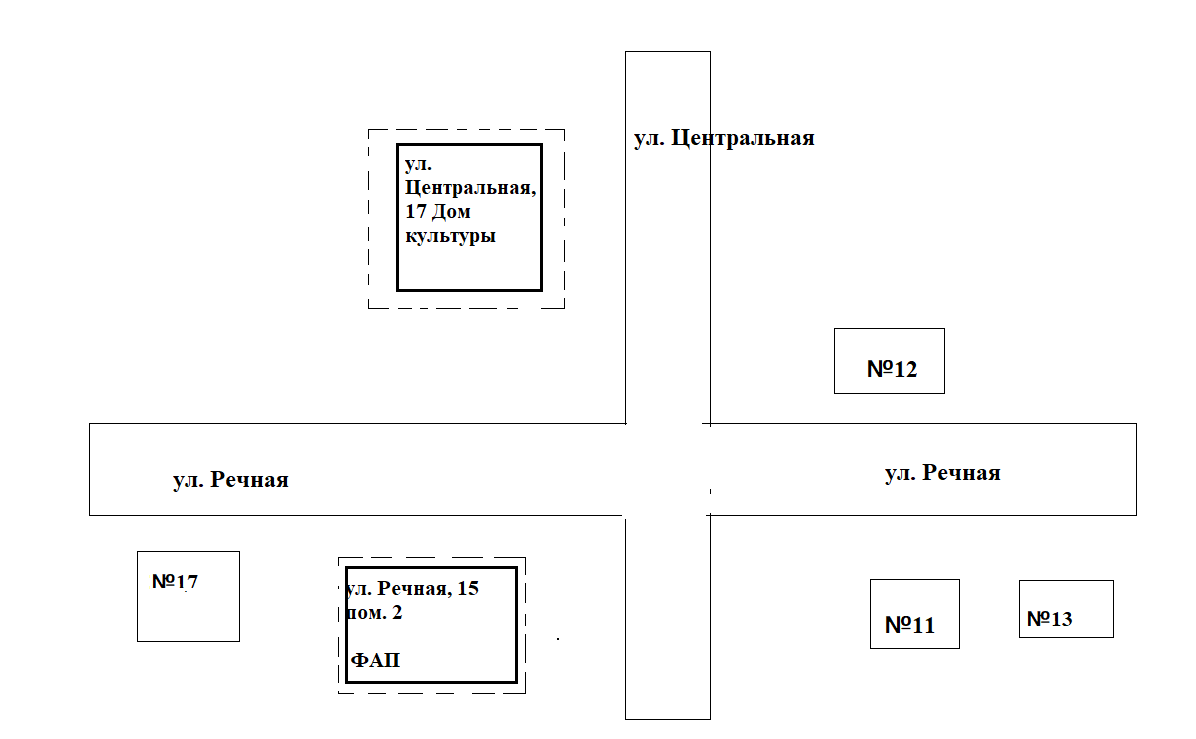 СХЕМА № 37границ прилегающих территорий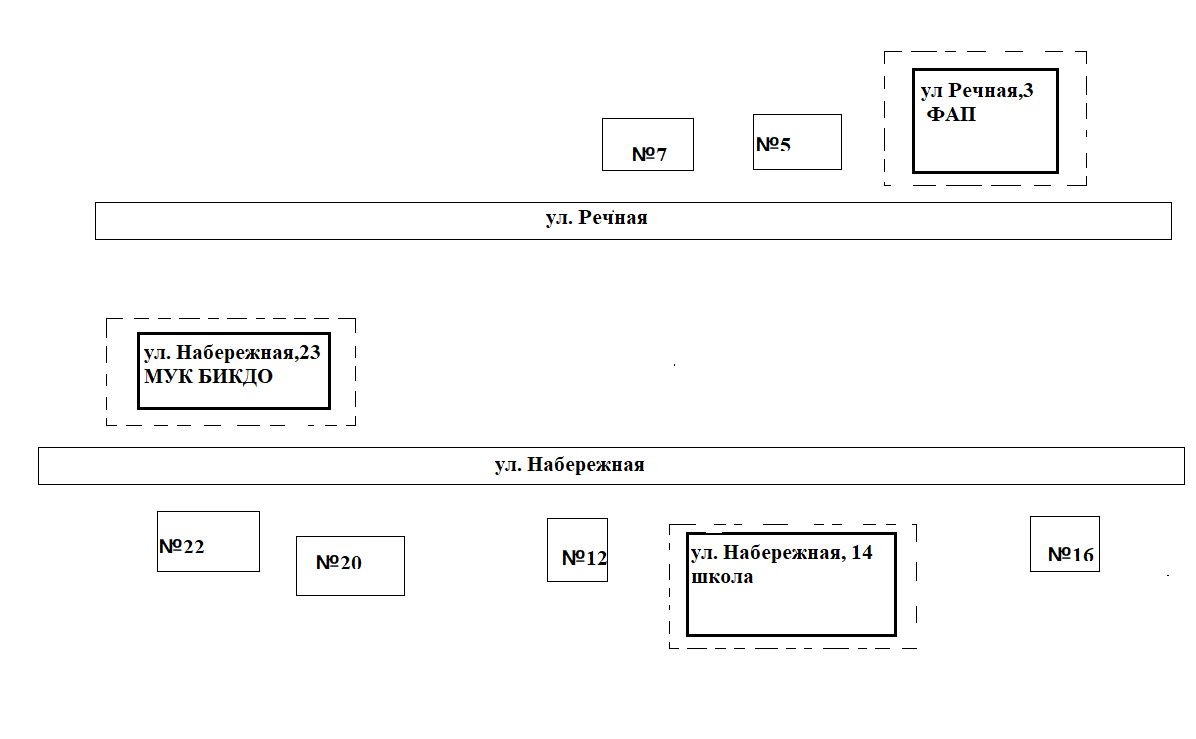 СХЕМА № 38границ прилегающих территорий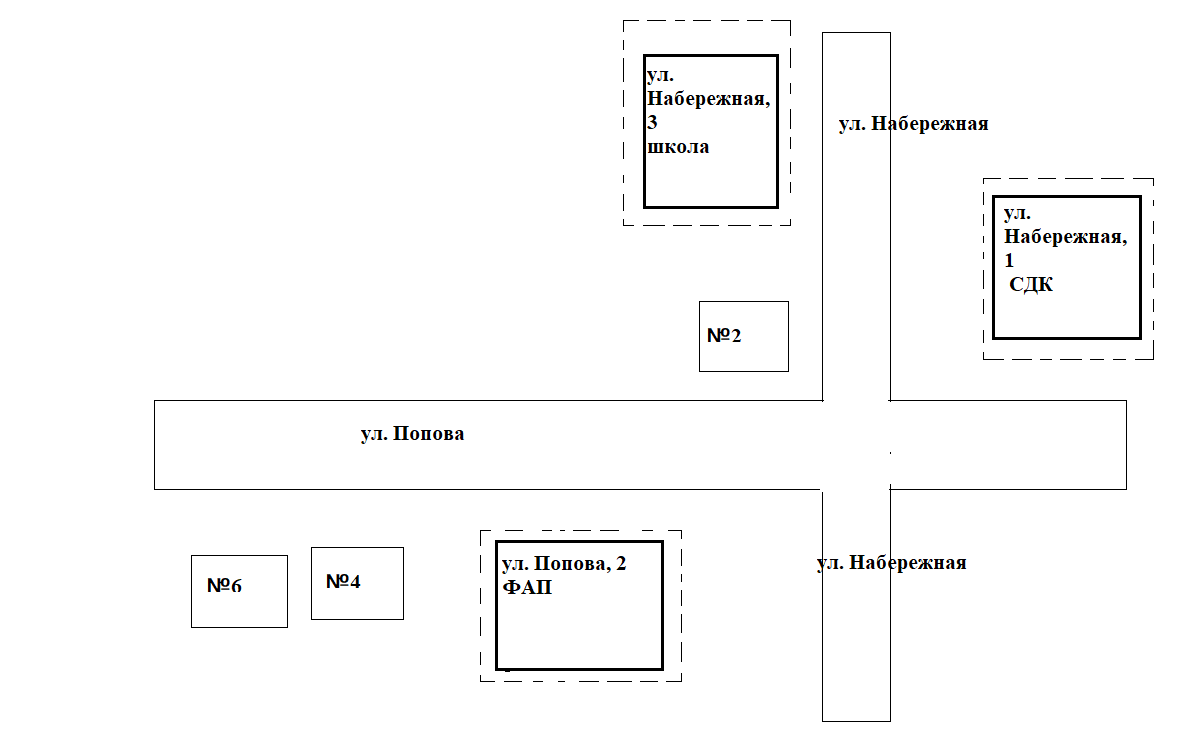 СХЕМА № 39границ прилегающих территорий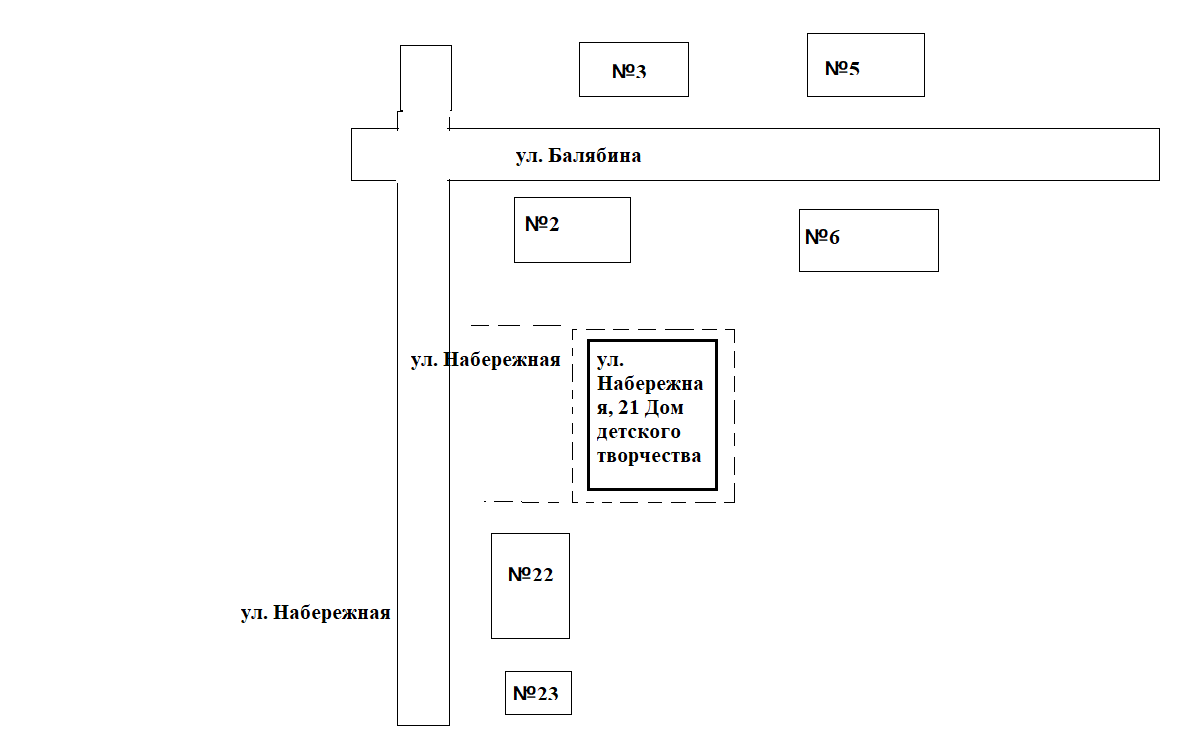 СХЕМА № 40границ прилегающих территорийСХЕМА № 41границ прилегающих территорий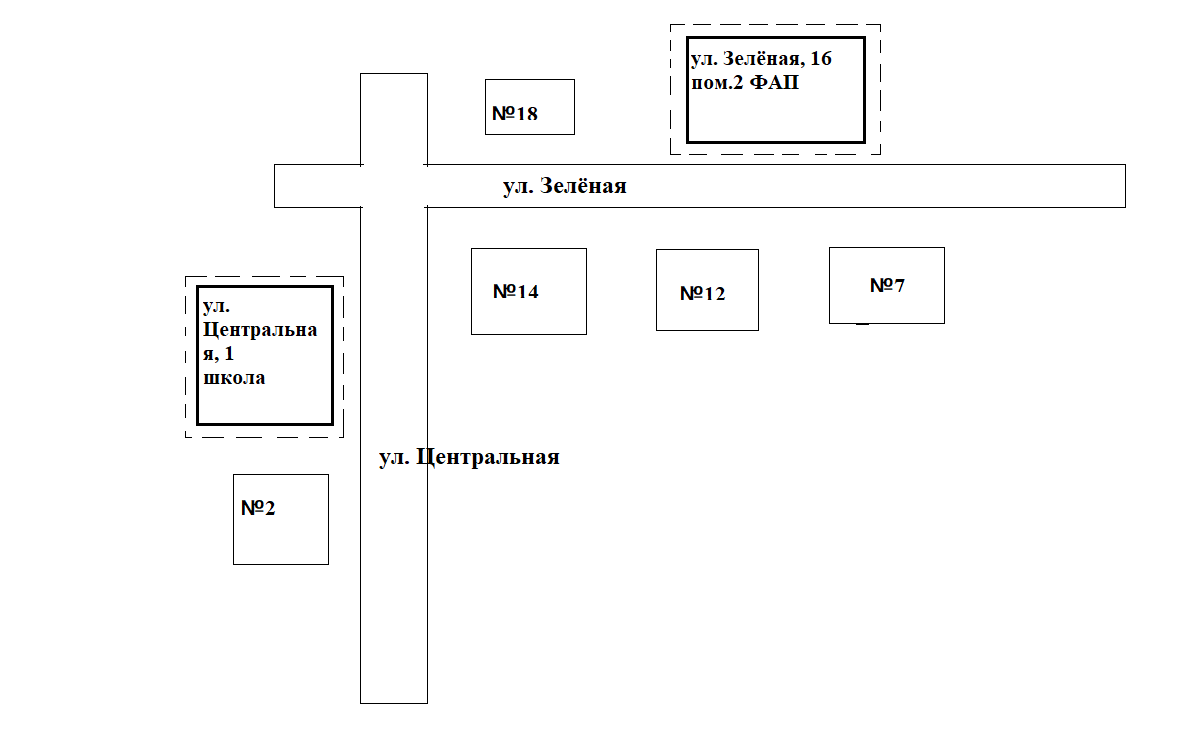 СХЕМА № 42границ прилегающих территорий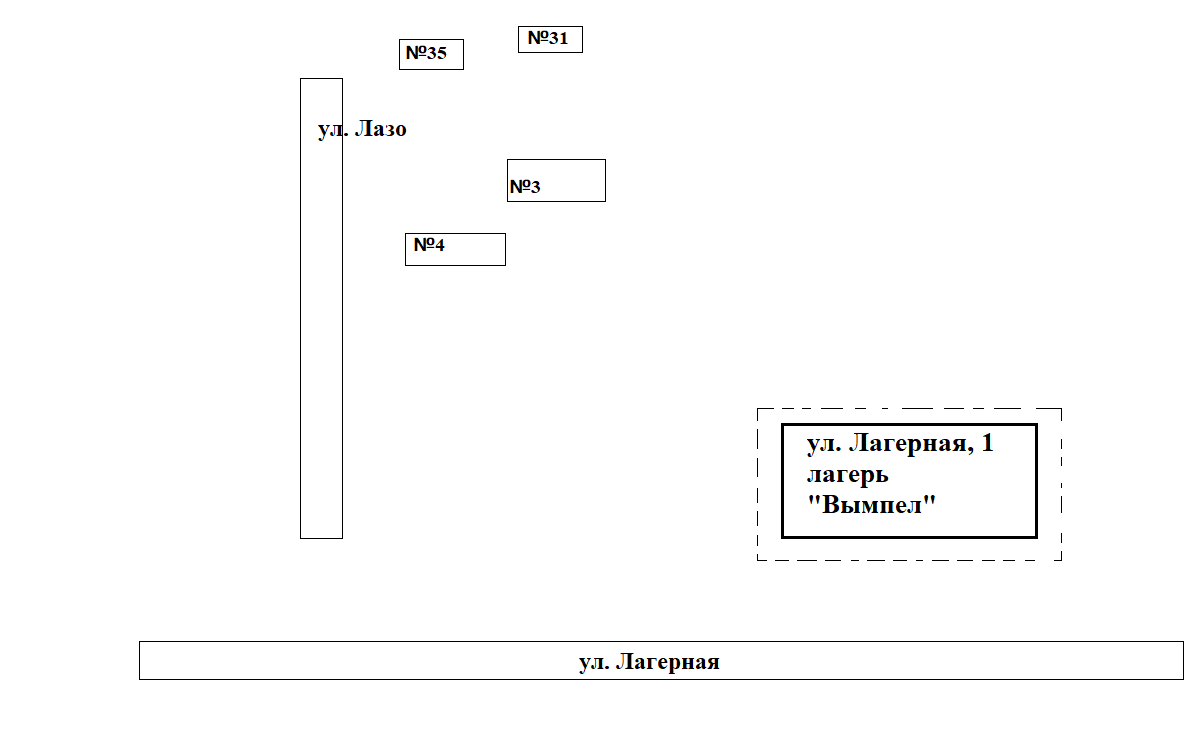 СХЕМА № 43границ прилегающих территорий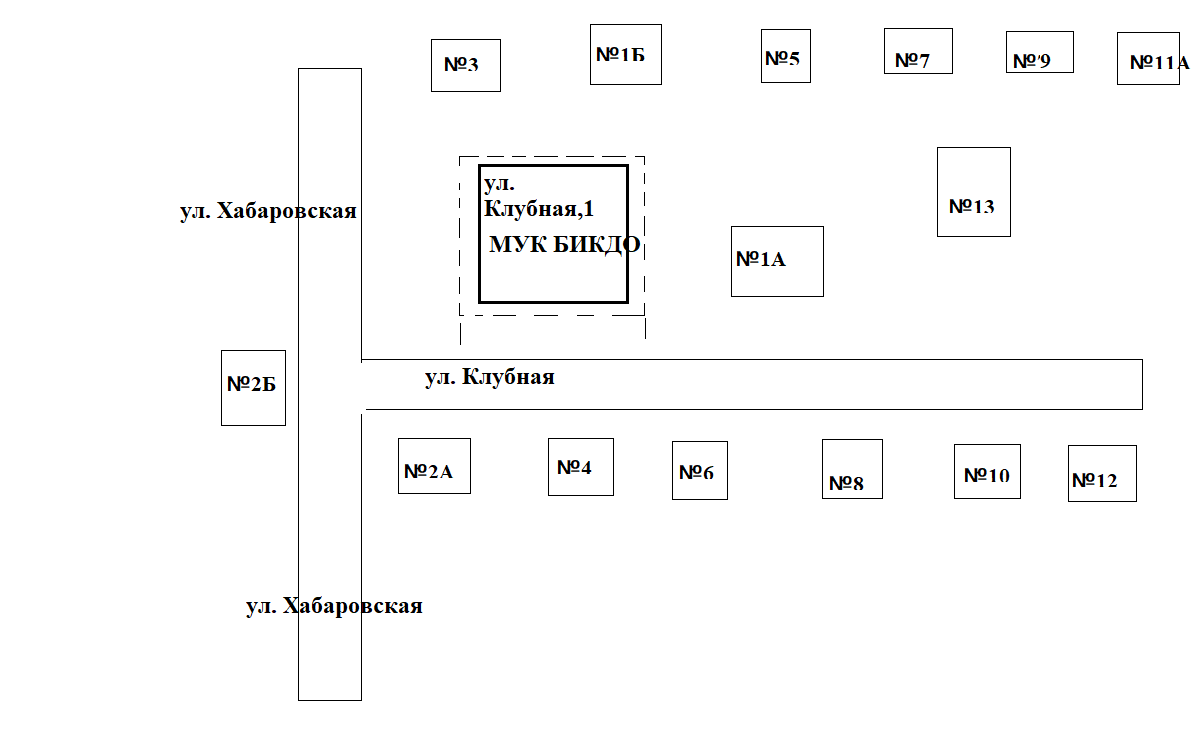 СХЕМА № 44границ прилегающих территорий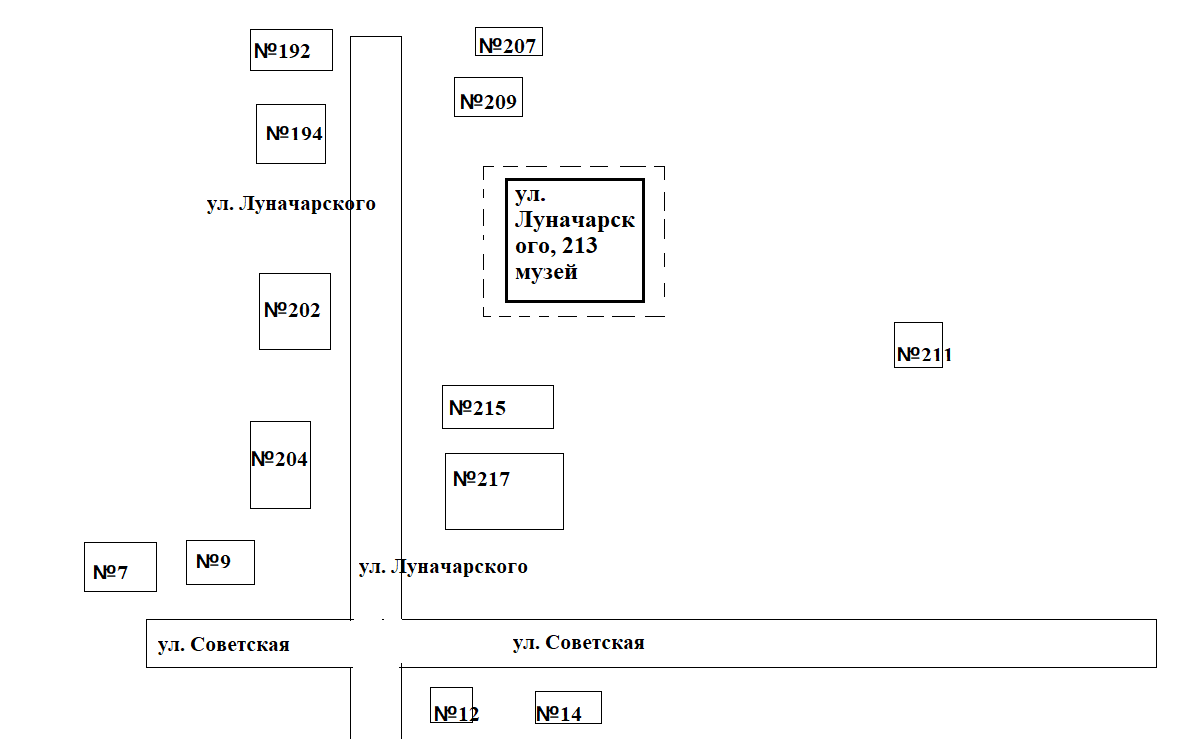 СХЕМА № 45границ прилегающих территорий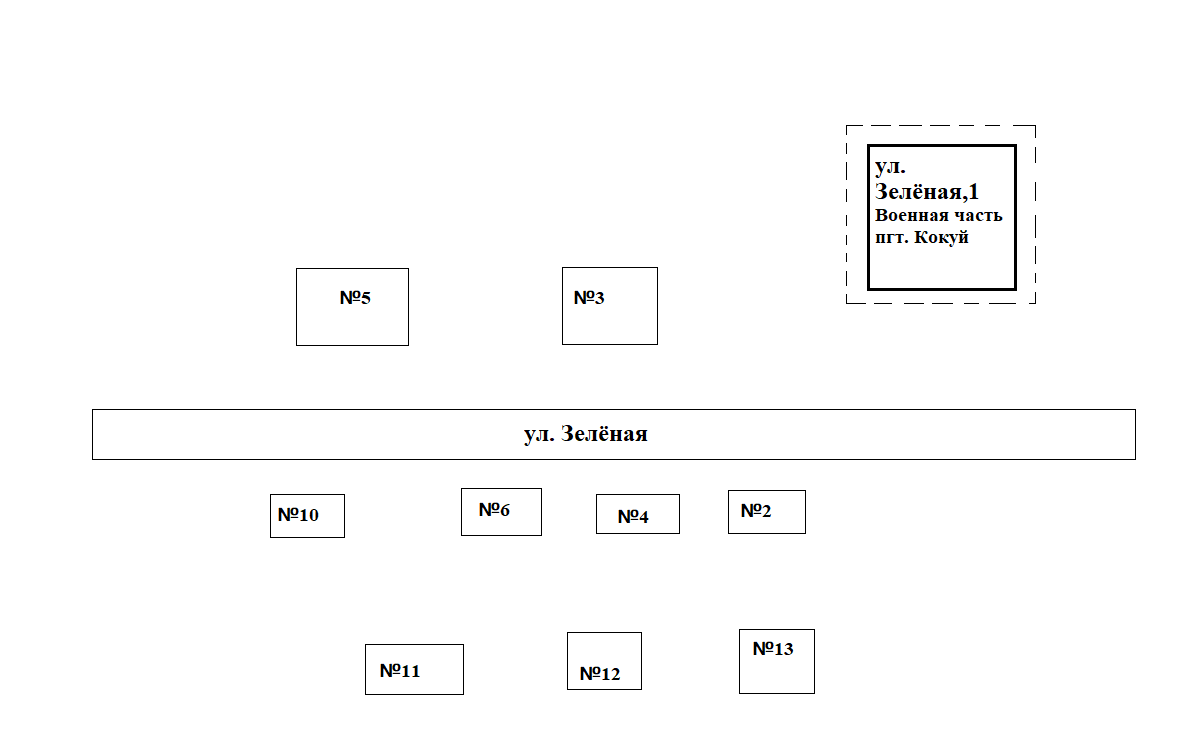 СХЕМА № 46границ прилегающих территорий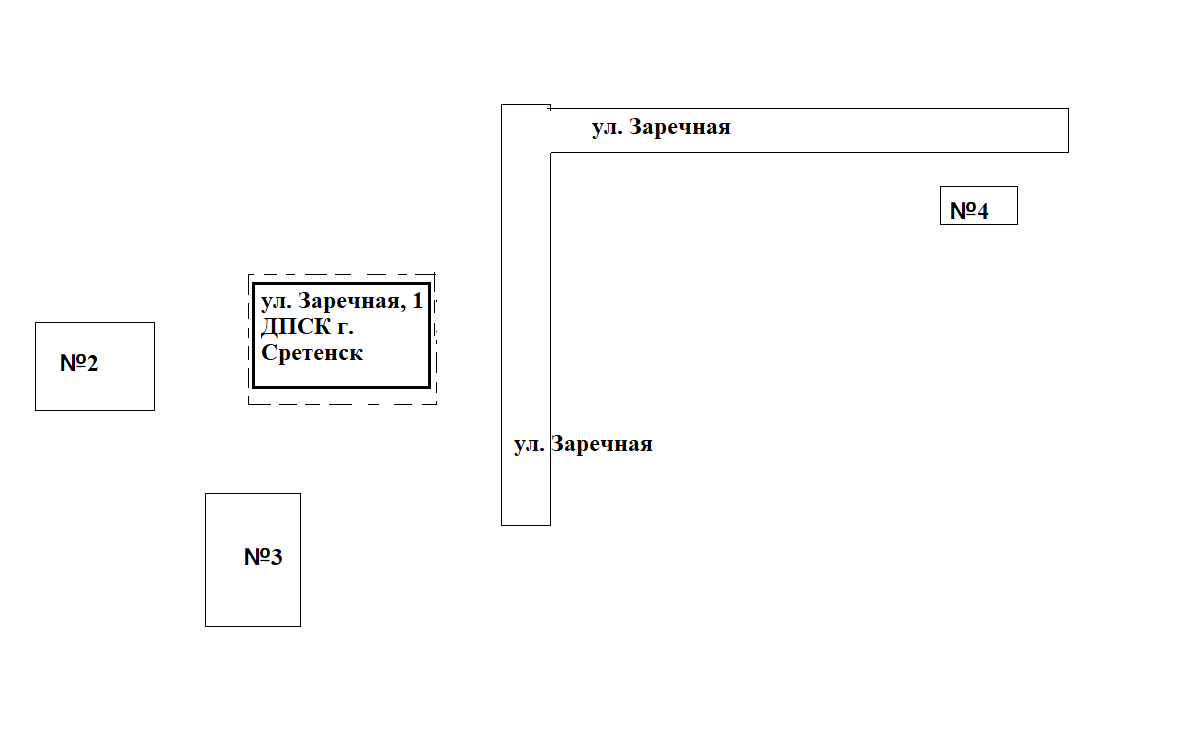 СХЕМА № 47границ прилегающих территорий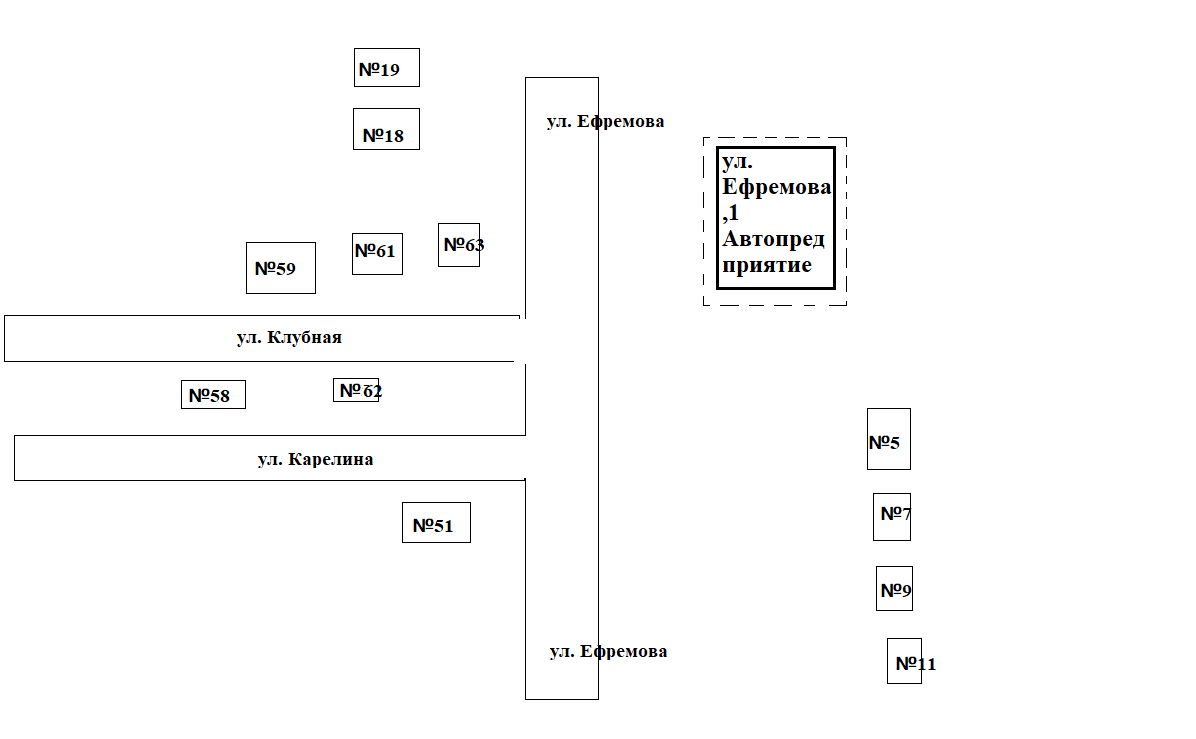 СХЕМА № 48границ прилегающих территорий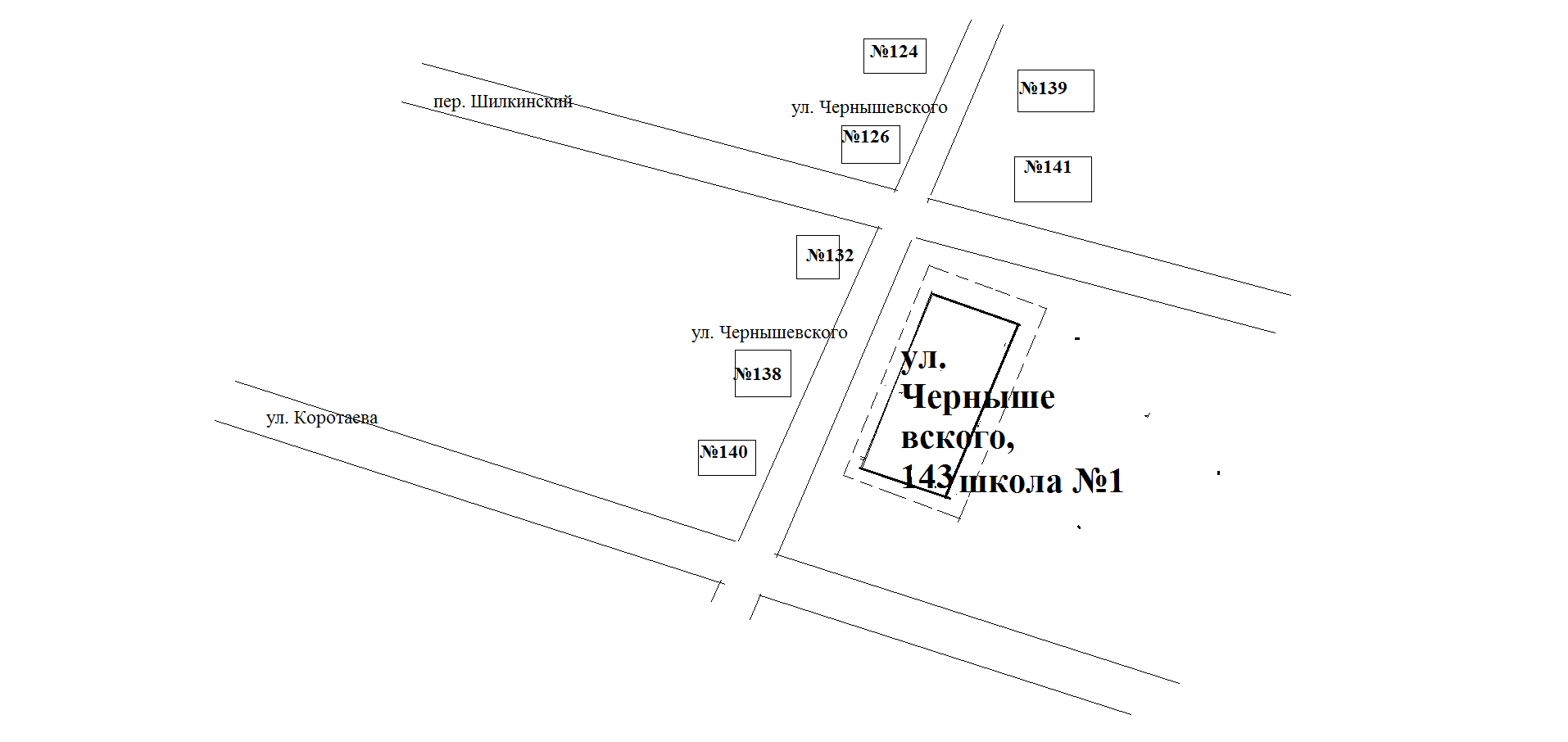 СХЕМА № 49границ прилегающих территорий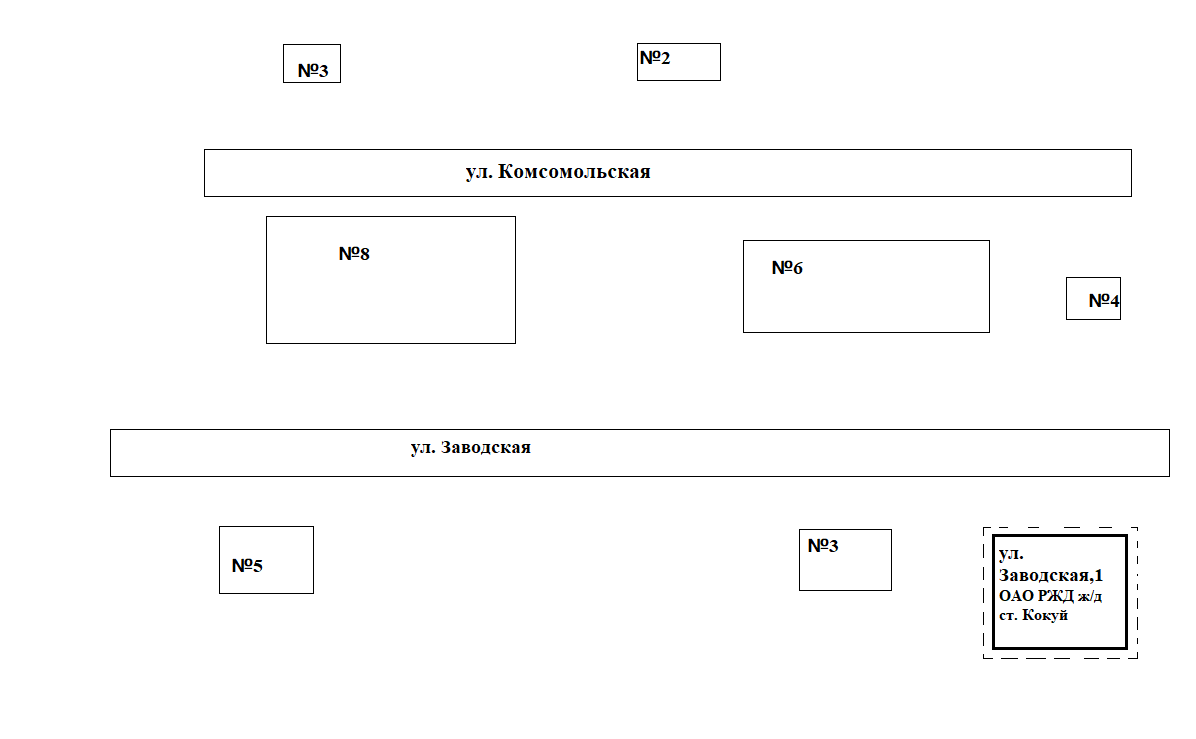 СХЕМА № 50границ прилегающих территорий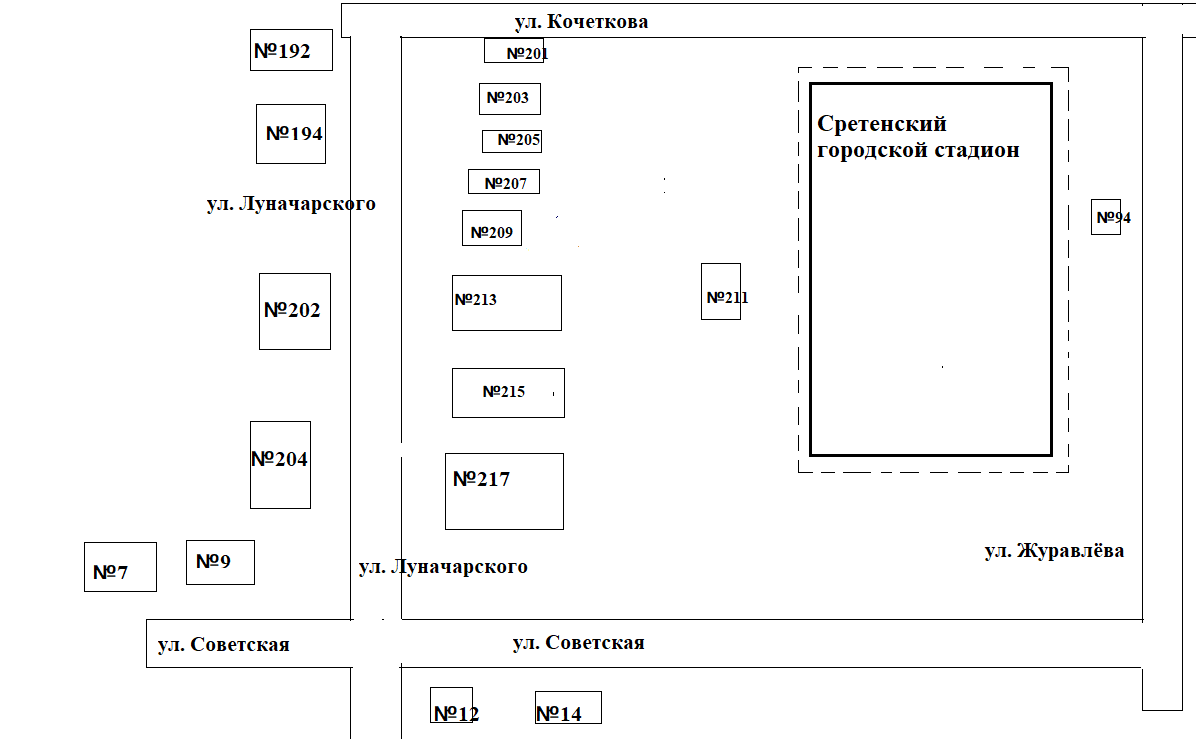 СХЕМА № 51границ прилегающих территорий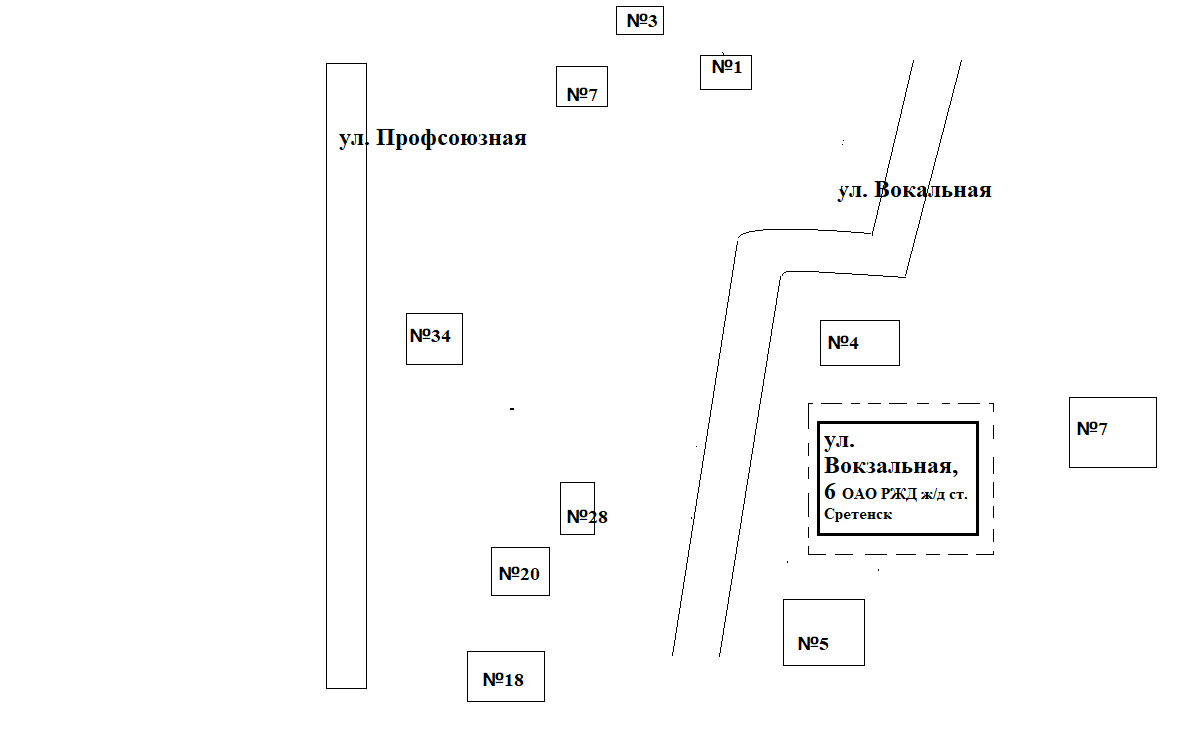 СХЕМА № 52границ прилегающих территорийНаименование организации, объектаМесто нахождения организации, объектаМДОУ детский сад № . Сретенскаг. Сретенск, пер. Шилкинский, д.2МУК "Межпоселенческая центральная библиотека Сретенского района"г. Сретенск, ул. Луначарского, 226 (в)Наименование организации, объектаМесто нахождения организации, объектаСтруктурное подразделение МДОУ детский сад №1 г. Сретенска - детский сад № 6г. Сретенск, мкр. Восточный, №16 ГОУ «Сретенское специальное учреждение закрытого типа»г. Сретенск, мкр. Восточный, № 27Общество с ограниченной ответственностью "Жемчуг"г. Сретенск, мкр. Восточный, д.1 кв. 11Наименование организации, объектаМесто нахождения организации, объектаСтруктурное подразделение МДОУ детский сад№1 г. Сретенска - детский сад № 9г. Сретенск,  ул. Коммунальная, 5Наименование организации, объектаМесто нахождения организации, объектаСтруктурное подразделение МДОУ детский сад №1 г. Сретенска - детский сад № 10г. Сретенск,  ул. Школьная, 17Наименование организации, объектаМесто нахождения организации, объектаСтруктурное подразделение МДОУ детский сад №1 г. Сретенска - детский сад №26г. Сретенск,  ул. Железнодорожная, 2 (б)МОУ «Сретенская  основная общеобразовательная школа № 1»г. Сретенск,  ул. Железнодорожная, 5Наименование организации, объектаМесто нахождения организации, объектаСтруктурное подразделение МОУ «Алиянская ООШ» - детский сад с. Алияс. Алия  ул.Красноармейская, 47МОУ «Алиянская основная общеобразовательная школа»с. Алия  ул.Красноармейская, 45 Фельдшерско-акушерский пунктс. Алия  ул.Красноармейская,  51МУК "Библиотечно-информационное и культурно-досуговое объединение сельского поселения "Алиянское" Сретенского районас. Алия  ул.Красноармейская,  46Наименование организации, объектаМесто нахождения организации, объектаСтруктурное  подразделение МОУ «Усть - Наринзорская ООШ» - детский сад с. Усть – Наринзорс. Усть - Наринзор, ул. Набережная, 18МОУ «Усть-Наринзорская основная общеобразовательная школа» с. Усть-Наринзор, ул. Клубная, 12Фельдшерско-акушерский пунктс. Усть-Наринзор, ул. Центральная, 23МУК "Библиотечно-информационное и культурно-досуговое объединение" сельского поселения "Усть-Наринзорское" с. Усть-Наринзор, ул. Центральная, 26Наименование организации, объектаМесто нахождения организации, объектаСтруктурное  подразделение МОУ «Верхнекуэнгинская ООШ» - детский сад с. ВерхняяКуэнга с. ВерхняяКуэнга, ул. Школьная,4 пом.1МОУ «Верхнекуэнгинская основная общеобразовательная школа»с. Верхняя Куэнга, ул.  Школьная, 3Фельдшерско-акушерский пунктс. Верхняя Куэнга, ул.  Школьная, 4 пом. 2МУК "Библиотечно-информационное и культурно-досуговое объединение сельского поселения "Верхне-Куэнгинское" муниципального района "Сретенский район"с. Верхняя Куэнга, ул.  Центральная, 17Наименование организации, объектаМесто нахождения организации, объектаСтруктурное  подразделение МДОУ детский сад с. Дунаево Сретенского района с. Дунаево, ул.  Школьная, 43 дНаименование организации, объектаМесто нахождения организации, объектаГУЗ «Сретенская центральная районная больница»пгт. Кокуй, ул. Кирова, 39 Наименование организации, объектаМесто нахождения организации, объектаСтруктурное подразделение   МОУ «Ломовская СОШ» - детский сад с. Ломыс. Ломы, ул. Школьная, 21МОУ «Ломовская средняя общеобразовательная школа»с. Ломы, ул. Школьная,19Фельдшерско-акушерский пунктс. Ломы, ул. Песчаная ,20 кв. 2МУК "Библиотечно-информационное и культурно-досуговое объединение сельского поселения «Молодовское»с. Ломы, ул. Молодёжная, 28Наименование организации, объектаМесто нахождения организации, объектаСтруктурное подразделение   МОУ «Фирсовская СОШ» - детский сад с. Фирсовос. Фирсово, ул. Лесная, 17МОУ «Фирсовская средняя общеобразовательная школа»с. Фирсово, ул. Набережная, 36МУК "Библиотечно-информационное и культурно-досуговое объединение сельского поселения "Фирсовское"с. Фирсово, ул. Лесная, 17Фельдшерско-акушерский пунктс. Фирсово, ул. Набережная,65Наименование организации, объектаМесто нахождения организации, объектаБиблиотечно-информационное и культурно-досуговое объединение городского поселения "Усть  - Карское"с. Усть  - Кара , ул. Киргизова, 20Больница городского поселения "Усть  - Карское" с. Усть  - Кара , ул. Киргизова,  33Наименование организации, объектаМесто нахождения организации, объектаФилиал  МОУ Фирсовская СОШ» - детский сад с. Борис. Бори, ул. Нагорная, 17Филиал МОУ «Фирсовская средняя общеобразовательная общеобразовательная школа» - Боринская начальная общеобразовательная школас. Бори, ул. Центральная, 20 АФельдшерско-акушерский пунктс. Бори, ул. Центральная, 23 АНаименование организации, объектаМесто нахождения организации, объектаМОУ «Молодовская основная общеобразовательная школа»с.  Молодовск, ул. Набережная, 53МУК "Библиотечно-информационное и культурно-досуговое объединение сельского поселения "Молодовское"с.  Молодовск, ул. Набережная, 51 АФельдшерско-акушерский пунктс.  Молодовск, ул. Набережная, 66 кв. 2Наименование организации, объектаМесто нахождения организации, объекта Филиал  МОУ «Фирсовская средняя общеобразовательная школа» - Уктычинская начальная общеобразовательная школа с. Уктыча, ул. Набережная,13 аФельдшерско-акушерский пункт с. Уктычас.  Уктыча, ул Набережная, 13МУК БИКДОс.  Уктыча, ул Набережная, 13бНаименование организации, объектаМесто нахождения организации, объекта Филиал  МОУ «Фирсовская средняя общеобразовательная школа» - Кудеинская начальная общеобразовательная школас. Кудея, ул. Верхняя, 17 АФельдшерско-акушерский пункт с. Кудеяс. Кудея, ул. Нагорная,6Наименование организации, объектаМесто нахождения организации, объектаСтруктурное  подразделение МОУ «Шилкинско-Заводская СОШ» - детский сад с. Шилкинский Завод  с. Шилко Завод, ул. Центральная, 9 пом. 1МОУ «Шилкинско-Заводская средняя общеобразовательная школа» с. Шилко Завод, ул. Центральная, 13 Фельдшерско-акушерский пункт с. Шилко Завод, ул. Центральная, 9 пом.2МУК "Библиотечно-информационное и культурно-досуговое объединение" сельского поселения "Шилко-Заводское"с. Шилко Завод, ул. Центральная, 3Наименование организации, объектаМесто нахождения организации, объектаМДОУ детский сад п. Усть-Кара Сретенского районапгт.Усть-Карск, ул. Кооперативная, 11МОУ «Усть-Карская средняя общеобразовательная школа»пгт. Усть-Карск, ул. Советская, 3АНаименование организации, объектаМесто нахождения организации, объектаМДОУ детский сад № 3 п. Кокуй Сретенского районпгт.Кокуй, ул. Клубная, 22МУК "Библиотечно-информационное культурно-досуговое объединение городского поселения "Кокуйское"пгт. Кокуй, ул. Заводская, 22Наименование организации, объектаМесто нахождения организации, объектаКинотеатру "Авангард" - филиал государственного учреждения культуры "Читинская государственная кинокомпания"пгт.Кокуй, 1-я Набережная,2МДОУ детский сад п.г.т. Кокуй Сретенского районапгт. Кокуй, 1-я,Набережная,10МДОУ детский сад № 4 п.г.т. Кокуй Сретенского районапгт. Кокуй, 1-я,Набережная,8МОУ «Кокуйская средняя общеобразовательная школа № 1»пгт. Кокуй, 2-я,Набережная,10МУДО «Кокуйская детско – юношеская спортивная школа»пгт. Кокуй, 2-я,Набережная,8Детская школа искусствпгт. Кокуй, 2-я,Набережная,4Наименование организации, объектаМесто нахождения организации, объектаМОУ «Кокуйская средняя общеобразовательная школа № 2»пгт. Кокуй, 1-я Луговая,60Государственное образовательное учреждение для детей-сирот и детей, оставшихся без попечения родителей "Кокуйский детский дом"пгт. Кокуй,ул. Клубная, 36Стадион Трудпгт. Кокуй,ул. Комсомольская, 17Наименование организации, объектаМесто нахождения организации, объектаСтруктурное подразделение МОУ «Сретенская средняя общеобразовательная школа № 1» - Затонская начальная общеобразовательная школаг. Сретенск, ул. Клубная, 26Наименование организации, объектаМесто нахождения организации, объектаМОУ «Матаканская основная общеобразовательная школа»г. Сретенск, ул. Сельская, 49Городской дом культуры п. Матаканг. Сретенск, ул. Сельская, 51\1Наименование организации, объектаМесто нахождения организации, объектаМУК "Межпоселенческий социально-культурный центр Сретенского района",г. Сретенск, ул. Набережная, 30Поликлиникаг. Сретенск, ул. Кочеткова, 2Наименование организации, объектаМесто нахождения организации, объектаФилиал МОУ «Верхнекуэнгинская основная общеобразовательная школа» «Верхнекуэнгинская основная общеобразовательная школа» - Болотовская начальная общеобразовательная школас. Болотово, ул. Центральная, 32,  пом.1Фельдшерско-акушерский пункт  с. Болотово, ул. Центральная, 29 пм.1Наименование организации, объектаМесто нахождения организации, объектаСтруктурное подразделение МОУ «Чикичейская ООШ» - детский сад с. Чикичейс. Чикичей,ул. Дмитрия Фирсовича, № 14МОУ «Чикичейская основная общеобразовательная школа»с. Чикичей,ул. Дмитрия Фирсовича, № 12Фельдшерско-акушерский пунктс. Чикичей,ул. Титкова, № 29 п. 1МУК "Библиотечно-информационное и культурно-досуговое объединение сельского поселения "Чикичейское" Сретенского районас. Чикичей,ул. Титкова, № 29Наименование организации, объектаМесто нахождения организации, объектаМОУ «Чикичейская средняя общеобразовательная школа» - Адомская начальная общеобразовательная школас. Адом, ул. Зелёная, № 18Фельдшерско-акушерский пункт с. Адомс. Адом, ул. Зелёная, № 22Наименование организации, объектаМесто нахождения организации, объектаМОУ «Чикичейская средняя общеобразовательная школа» - Куланская начальная общеобразовательная школас. Кулан, ул. Заречная,2Фельдшерско-акушерский пунктс. Куланс. Кулан, ул. Новая, 12Наименование организации, объектаМесто нахождения организации, объектаМУК "Библиотечно-информационное и культурно-досуговое объединение сельского поселения "Дунаевское"с. Дунаево, ул. Школьная, 3МОУ «Дунаевская средняя общеобразовательная школа № 57»с. Дунаево, ул. Школьная, 2Наименование организации, объектаМесто нахождения организации, объектаФельдшерско-акушерский  пунктс. Дунаевос. Дунаево, ул. Привокзальная, 8Наименование организации, объектаМесто нахождения организации, объектаФельдшерско-акушерский  пунктс. Верхние Куларки ул. Центральная, 51 АСтруктурное подразделение МОУ «Верхнекуларкинская СОШ» - детский сад с. Верхние Куларкис. Верхние Куларки ул. Центральная, 62 АМУК "Библиотечно-информационное и культурно-досуговое объединение" сельского поселения "Верхне-Куларкинское"с. Верхние Куларки ул. Молодёжная, 1 бМОУ «Верхнекуларкинская средняя общеобразовательная школа»с. Верхние Куларки ул. Центральная, 36АНаименование организации, объектаМесто нахождения организации, объектаФельдшерско-акушерский  пунктс. Нижняя Куэнга,  ул. Трудовая, 9МОУ «Нижнекуэнгинская основная общеобразовательная школа»с. Нижняя Куэнга, ул. Нагорная, 11Наименование организации, объектаМесто нахождения организации, объектаФельдшерско-акушерский  пунктс. Усть – Курлыч, ул. Конторская, 24 пом.2Филиал МОУ «Усть-Наринзорская основная общеобразовательная школа» - Усть-Курлычинская начальная общеобразовательная  школас. Усть – Курлыч, ул. Конторская, 24 пом.1Наименование организации, объектаМесто нахождения организации, объектаФельдшерско-акушерский  пунктс. Большие Боты, ул. Нагорная, 7МОУ «Ботовская средняя общеобразовательная школа»с. Большие Боты, ул. Нагорная,20МУК "Библиотечно-информационное и культурно-досуговое объединение" сельского поселения "Ботовское"с. Большие Боты, ул. Шилкинская, 26Наименование организации, объектаМесто нахождения организации, объектаФельдшерско-акушерский  пунктс. Мангидай, ул. Речная, 13МУК "Библиотечно-информационное и культурно-досуговое объединение" сельского поселения "Ботовское" с. Мангидай, ул. Центральная,17Наименование организации, объектаМесто нахождения организации, объектаФельдшерско-акушерский  пункт  с.  Усть-Начин, ул. Речная, 3ФилиалМОУ «Шилкинско-Заводская средняя общеобразовательная школа» - Усть-Начинская начальная общеобразовательная школа (находится на территории сельского поселения «Усть-Начинское»)с.  Усть-Начин, ул. Набережная, 14МУК "Библиотечно-информационное и культурно-досуговое объединение сельского поселения "Усть-Начинское" муниципального района "Сретенский район"с.  Усть-Начин, ул. Набережная, 23Наименование организации, объектаМесто нахождения организации, объектаФельдшерско-акушерский  пункт  с. Аргун, ул. Попова,2Филиал МОУ «Ботовская средняя общеобразовательная школа» - Аргунская начальная общеобразовательная школа с. Аргун, ул. Набережная, 3СДК с. Аргунс. Аргун, ул. Набережная, 1Наименование организации, объектаМесто нахождения организации, объектаМОУ «Сретенская основная общеобразовательная школа №2» г. Сретенск, ул. Набережная, 21Наименование организации, объектаМесто нахождения организации, объектаМУДО "Сретенский Дом детского творчества"г. Сретенск, ул. Набережная, 3Наименование организации, объектаМесто нахождения организации, объектаФилиал  МОУ «Шилкинско-Заводская средняя общеобразовательная школа» - Старолончаковская начальная общеобразовательная школас.Старолончаково, Центральная,1Фельдшерско-акушерский пункт  с.Старолончаково, ул. Зелёная, 16 пом.2Наименование организации, объектаМесто нахождения организации, объектаМУДО «Загородный детский оздоровительно – образовательный лагерь»   "ВЫМПЕЛ"пгт. Кокуй,  пос. Вавилон, ул. Лагерная, 1Наименование организации, объектаМесто нахождения организации, объектаМУК "Библиотечно-информационное и культурно-досуговое объединение" городского поселения "Сретенское"г. Сретенск, ул. Клубная, 1Наименование организации, объектаМесто нахождения организации, объектаМУК "Сретенский районный краеведческий музей"г. Сретенск, ул. Луначарского, 213Наименование организации, объектаМесто нахождения организации, объектаСлужбапгт. Кокуйпгт. Кокуй, ул. Зелёная, 1Наименование организации, объектаМесто нахождения организации, объектаДивизионпограничных сторожевых катеровг.Сретенск, ул. Заречная,1Наименование организации, объектаМесто нахождения организации, объекта"Автопредприятие Сретенск"г.Сретенск, ул. Ефремова, 1Наименование организации, объектаМесто нахождения организации, объектаМОУ «Сретенская средняя общеобразовательная школа № 1»г.Сретенск, ул. Чернышевского, 143Наименование организации, объектаМесто нахождения организации, объектаРЖД ж/д ст. Кокуйпгт. Кокуй, ул. Заводская, 1Наименование организации, объектаМесто нахождения организации, объектаСретенский городской стадионг. СретенскНаименование организации, объектаМесто нахождения организации, объектаРЖД ж/д ст. Сретенскг. Сретенск, ул. Вокзальная, 6Наименование организации, объектаМесто нахождения организации, объектаМОУ «Сретенская основная общеобразовательная школа №2»   г. Сретенск, ул. Новая, 11